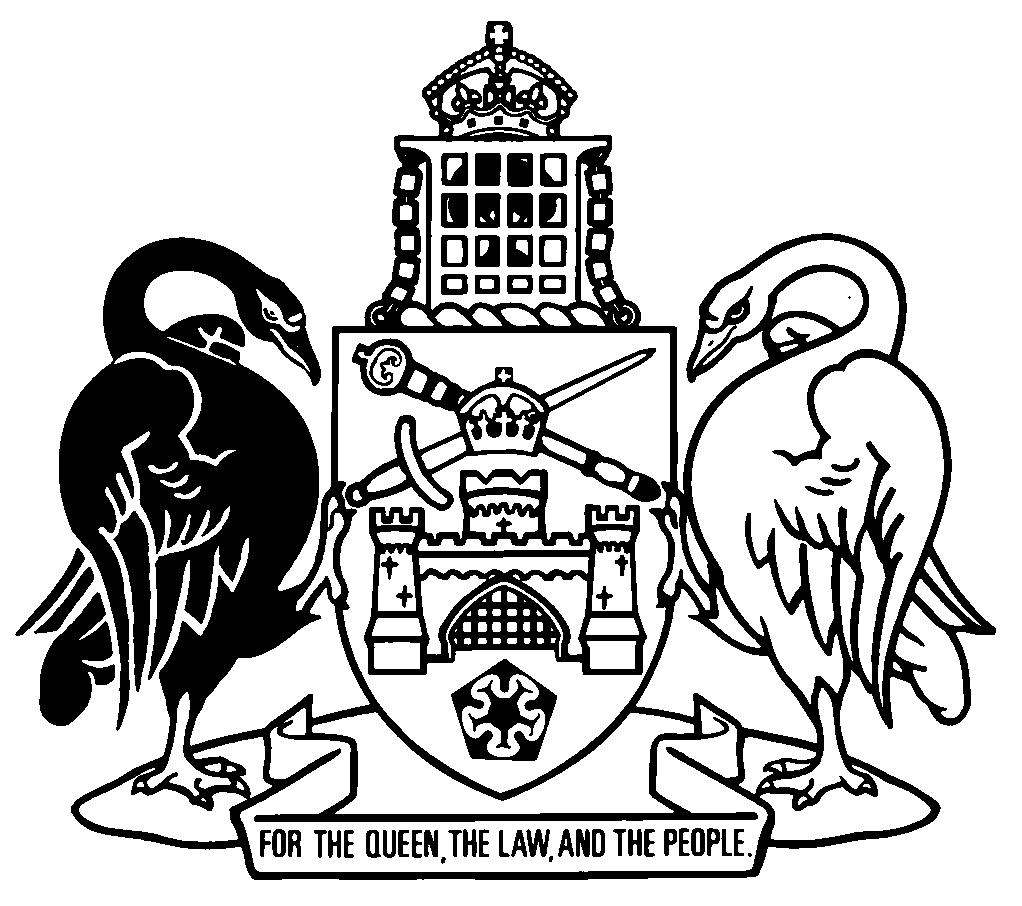 Australian Capital TerritoryA2004-59Republication No 51Effective:  13 March 2019 – 13 May 2020Republication date: 13 March 2019Last amendment made by A2018-46
(republication for amendments by A2018-39)About this republicationThe republished lawThis is a republication of the Court Procedures Act 2004 (including any amendment made under the Legislation Act 2001, part 11.3 (Editorial changes)) as in force on .  It also includes any commencement, amendment, repeal or expiry affecting this republished law to .  The legislation history and amendment history of the republished law are set out in endnotes 3 and 4. Kinds of republicationsThe Parliamentary Counsel’s Office prepares 2 kinds of republications of ACT laws (see the ACT legislation register at www.legislation.act.gov.au):authorised republications to which the Legislation Act 2001 appliesunauthorised republications.The status of this republication appears on the bottom of each page.Editorial changesThe Legislation Act 2001, part 11.3 authorises the Parliamentary Counsel to make editorial amendments and other changes of a formal nature when preparing a law for republication.  Editorial changes do not change the effect of the law, but have effect as if they had been made by an Act commencing on the republication date (see Legislation Act 2001, s 115 and s 117).  The changes are made if the Parliamentary Counsel considers they are desirable to bring the law into line, or more closely into line, with current legislative drafting practice.  This republication does not include amendments made under part 11.3 (see endnote 1).Uncommenced provisions and amendmentsIf a provision of the republished law has not commenced, the symbol  U  appears immediately before the provision heading.  Any uncommenced amendments that affect this republished law are accessible on the ACT legislation register (www.legislation.act.gov.au). For more information, see the home page for this law on the register.ModificationsIf a provision of the republished law is affected by a current modification, the symbol  M  appears immediately before the provision heading.  The text of the modifying provision appears in the endnotes.  For the legal status of modifications, see the Legislation Act 2001, section 95.PenaltiesAt the republication date, the value of a penalty unit for an offence against this law is $160 for an individual and $810 for a corporation (see Legislation Act 2001, s 133).Australian Capital TerritoryContents	PagePart 1	Preliminary	2	1	Name of Act	2	3	Dictionary	2	4	Notes	2	5	Objects of Act	2	5A	Main purpose of civil procedure provisions	3Part 2	Court rules and forms	5	6	Definition for pt 2 and sch 1	5	7	Rule-making power	5	8	Approved forms	6	9	Rule-making committee	6	10	Delegation by Chief Justice and Chief Magistrate	7	11	Advisory committee	8Part 2A	Principal registrar of courts	10	11A	Appointment of principal registrar	10	11B	Administrative functions of principal registrar	10	11BA	Delegation by principal registrar	11	11BB	Leave of absence	12	11BC	Principal registrar must not do other work	12	11BD	Disclosure of interests	12	11C	Ending principal registrar’s appointment	12	11D	Principal registrar not to direct registrars in relation to court functions	13	11E	Consultants	14Part 3	Court and tribunal fees	15Division 3.1	Fees generally	15	12	Definitions—pt 3	15	13	Determination of fees	15	14	Payment of fees	17	15	Remission, refund, deferral, waiver and exemption of fees	17	16	Recovery of fees in civil proceedings if fees not otherwise payable	19	17	Recovery of fees in criminal proceedings if fees not otherwise payable	20Division 3.2	Review of decisions—fees	20	18	Meaning of reviewable decision—div 3.2	20	18A	Reviewable decisions—court	21	18B	Reviewable decisions—ACAT	22	18C	No fee for review by court or ACAT	23Part 4	Crown proceedings	24Division 4.1	Preliminary	24	20	Definitions—pt 4	24Division 4.2	Proceedings by and against Crown generally	24	21	Proceedings by and against the Crown generally	24	22	Immunities and limitations of liability	25	23	Corresponding laws of States and other Territories	25	24	Injunctive relief	25	25	Protection of confidentiality on grounds of public interest	25	26	Right of Attorneys-General of other jurisdictions to appear in proceedings	26	27	Right of Attorney-General to intervene in proceedings	26	28	Fees and charges in proceedings	27	29	Enforcement of judgments against Territory Crown	28	30	Enforcement of judgments against Crown in right of a State or another Territory	29	31	Enforcement of judgments by the Crown	29Division 4.3	Provisions applying only to the Territory	29	32	Endorsement etc of originating process	29	33	Service generally	29	34	Service of subpoenas etc on Ministers	30	35	Representation if right to legal representation restricted	30Division 4.4	Other provisions	31	36	Exclusion of certain proceedings	31	37	Regulations for pt 4	32Part 5	Court security	33	40	Definitions—pt 5	33	41	Right of entry etc to court premises	35	42	Powers under part additional to other powers	36	43	Security officer to be identified before exercising powers	37	44	Person may be required to state name etc	37	45	Searches	38	46	Seizure and forfeiture of firearms etc	39	47	Security officer may require thing that may hide firearms etc to be left	39	48	Unlawful, disorderly conduct etc	39	49	Contravention of requirement of security officer	40	50	Judge, magistrate or presidential member may close court premises	41	51	Security officers	42	52	Identity cards for security officers	44Part 5A	Mediation	45	52A	Definitions—pt 5A	45	52B	Admissibility of information given at mediation	46	52C	Secrecy	46	52D	Protection of accredited mediator from liability	47Part 6	Procedural provisions—all proceedings	48	53	Application—pt 6	48	54	No distinction between court and chambers	48Part 6A	Procedural provisions—criminal proceedings	49	55	Provision of interpreters	49Part 7	Procedural provisions—civil proceedings	50	60	Application—pt 7	50	61	Counterclaims and third parties	50	62	Injunctions	51	63	Receivers	51	64	Rules of practice and procedure—judicial discretion	51	65	Appearance by lawyer	52	66	Non-appearance or absence of some defendants	52	67	Amendment of defects	52	68	Formal defects to be amended	53Part 7A	Procedural provisions—proceedings involving children or young people	54Division 7A.1	General	54	68A	Definitions—pt 7A and div 7A.1	54	69	Childrens Court procedure	55	71	When parents must attend court proceedings	55	72	Court proceedings involving children or young people not open to public	56	73	Court may excuse parties from attending proceedings	58	74	Certain related applications may be heard together	58	74A	Participation of children and young people in proceedings	58	74B	Court must ensure children and young people etc understand proceedings	59	74C	Director-general and public advocate etc may appear at proceedings	59	74D	Court may order report about young person	60	74E	Children and young people may have legal and other representative	60	74F	Leave needed for litigation guardian	61	74G	Legal representation of children and young people	61	74H	Orders about legal representation of children and young people—all proceedings	61	74I	Rule-making committee and court to have regard to youth justice principles	62Division 7A.2	Care and protection considerations in proceedings	63	74K	Proceedings dismissed or adjourned for care and protection reasons	63	74L	Director-general must report to court and public advocate	64	74M	Court action after adjournment	65Part 7B	Procedural provisions—industrial or work safety matters	66	74N	Industrial Court procedure	66Part 8	Supreme Court—criminal proceedings	67Division 8.1	Supreme Court criminal proceedings—preliminary	67	75	Application—pt 8	67Division 8.2	Trial on indictment	67	76	Supreme Court jurisdiction to make orders for conduct of indictable trials	67Division 8.3	Pre-trial disclosure of expert evidence	68	77	Application—div 8.3	68	78	Mandatory pre-trial disclosure—expert evidence	69	79	Prosecution notice—expert evidence	70	79A	Accused person’s notice and reply—expert evidence	70	79B	Prosecution reply—expert evidence	72	79C	Sanctions for non-compliance with pre-trial disclosure requirements	72	79D	Disclosure requirement is ongoing	73	79E	Court may waive requirements	74	79F	Miscellaneous provision	74Part 9	Miscellaneous	75	80	Assignment of earnings not enforceable	75	81	Court may inquire into truth of return of writ	75	82	Delegation by secretary of rule-making committee	76	83	Regulation-making power	76Schedule 1	Subject matter for rules	77Part 1.1	General	77	1	Jurisdiction	77	2	Service of documents	77	3	Evidence	77	4	Certain proceedings	78	5	Admission of lawyers	78	6	Miscellaneous	78Part 1.2	Civil proceedings	80	7	Beginning proceedings	80	8	Transfer between courts	80	9	Parties and proceedings	80	10	Steps in proceedings	81	11	Pleadings	81	12	Disclosure	81	13	Preservation of rights and property	81	14	Ending proceedings early	82	15	Court supervision	82	16	Expert evidence	82	17	Trials and other hearings	83	18	Judgments	83	19	Particular proceedings	84	20	Interest	84	21	Administration and probate	84	22	Adoption	85	23	Arbitration	85	24	Contempt of court	85	25	Trusts	85	26	Costs	85	27	Appeals	85	28	Enforcement of judgments	86	29	Reciprocal enforcement of foreign judgments	86Part 1.3	Criminal proceedings	87	30	Practice and procedure in criminal jurisdiction	87Dictionary		88Endnotes		91	1	About the endnotes	91	2	Abbreviation key	91	3	Legislation history	92	4	Amendment history	99	5	Earlier republications	121Australian Capital TerritoryCourt Procedures Act 2004An Act to provide for certain matters relating to courts and tribunals, and for other purposesPart 1	Preliminary1	Name of ActThis Act is the Court Procedures Act 2004.3	DictionaryThe dictionary at the end of this Act is part of this Act.Note 1	The dictionary at the end of this Act defines certain terms used in this Act, and includes references (signpost definitions) to other terms defined elsewhere.	For example, the signpost definition ‘fee, for part 3 (Court and tribunal fees)—see section 12.’ means that the term ‘fee’ is defined in that section for part 3.Note 2	A definition in the dictionary (including a signpost definition) applies to the entire Act unless the definition, or another provision of the Act, provides otherwise or the contrary intention otherwise appears (see Legislation Act, s 155 and s 156 (1)).4	NotesA note included in this Act is explanatory and is not part of this Act.Note	See the Legislation Act, s 127 (1), (4) and (5) for the legal status of notes.5	Objects of Act	(1)	The objects of this Act include—	(a)	recognising the importance of court procedures in our system of justice; and	(b)	facilitating cooperation between ACT courts in the common goals of—	(i)	improved access to justice through the development of procedures that are, as far as practicable, the same for all ACT courts; and	(ii)	better court procedures.	(2)	In this section:court includes a tribunal that is a prescribed tribunal under section 6.5A	Main purpose of civil procedure provisions	(1)	The main purpose of the civil procedure provisions is to facilitate the just resolution of disputes—	(a)	according to law; and	(b)	as quickly, inexpensively and efficiently as possible.	(2)	Without limiting subsection (1), the main purpose includes the following objectives:	(a)	the just resolution of the real issues in civil proceedings;	(b)	the efficient use of the judicial and administrative resources available for the purposes of the court;	(c)	the efficient disposal of a court’s overall caseload;	(d)	the timely disposal of civil proceedings;	(e)	the resolution of disputes at a cost that is proportionate to the importance and complexity of the matters in dispute.	(3)	The civil procedure provisions must be interpreted and applied, and any power or duty imposed by them (including the power to make rules) must be exercised or carried out, in the way that best promotes the main purpose.	(4)	The parties to a civil proceeding must help the court to achieve the objectives.	(5)	In this section:civil procedure provisions means—	(a)	the rules made under section 7, in their application to civil proceedings; and	(b)	any provision of this Act in relation to the practice and procedure of a court in civil proceedings.court includes a tribunal that is a prescribed tribunal under section 6.Part 2	Court rules and forms6	Definition for pt 2 and sch 1In this part and schedule 1:prescribed tribunal means a tribunal prescribed by regulation for this part.7	Rule-making power	(1)	The rule-making committee may make rules in relation to the following:	(a)	the practice and procedure of ACT courts, prescribed tribunals and their registries;	(b)	anything else mentioned in schedule 1 (Subject matter for rules).Note 1	The power to make rules for a court or tribunal includes power to make rules in relation to any matter necessary or convenient to be prescribed for carrying out or giving effect to the jurisdiction of the court or tribunal under any law of the Territory or Commonwealth that authorises or requires anything to be done in or in relation to the court or tribunal (see Legislation Act, s 45 (Power to make court rules)).Note 2	A rule must be notified, and presented to the Legislative Assembly, under the Legislation Act.	(2)	A rule is taken to be made by the rule-making committee if it is signed by 3 or more committee members, 1 of whom must be the member mentioned in section 9 (2) (a) and another of whom must be the member mentioned in section 9 (2) (d) or (e).	(3)	This section does not limit any inherent or other power of a court, judge, magistrate or prescribed tribunal to control proceedings.8	Approved forms	(1)	The rule-making committee may approve forms—	(a)	for this Act; or	(b)	for use in or in relation to ACT courts, prescribed tribunals and their registries.	(2)	If the rule-making committee approves a form for a particular purpose, the approved form must be used for that purpose.Note	For other provisions about forms, see the Legislation Act, s 255.	(3)	A form is taken to be approved by the rule-making committee if it is approved by 3 or more committee members, 1 of whom must be the member mentioned in section 9 (2) (a) and another of whom must be the member mentioned in section 9 (2) (d) or (e).	(4)	An approved form is a notifiable instrument.Note	A notifiable instrument must be notified under the Legislation Act.9	Rule-making committee	(1)	A rule-making committee is established.	(2)	The rule-making committee consists of the following members:	(a)	the Chief Justice;Note	The Chief Justice may delegate this function to a resident judge (see s 10).	(b)	a resident judge appointed by the Chief Justice;Note	For the making of appointments (including acting appointments), see the Legislation Act, pt 19.3.	(c)	another resident judge appointed by the Chief Justice or, if no appointment is made, the associate judge;	(d)	the Chief Magistrate;Note	The Chief Magistrate may delegate this function to a magistrate (see s 10).	(e)	another magistrate appointed by the Chief Magistrate.	(3)	The rule-making committee may conduct its proceedings in the way it decides, whether by holding meetings or in any other way.	(4)	The Chief Justice is the chairperson of the rule-making committee.	(5)	However, if the Chief Justice is not personally present at a meeting of the rule-making committee, the member present chosen by the committee is to chair the meeting.	(6)	The Chief Justice must approve a public servant as secretary of the rule-making committee.10	Delegation by Chief Justice and Chief Magistrate	(1)	The Chief Justice may delegate a function under this part to a resident judge.	(2)	The Chief Magistrate may delegate a function under this part to a magistrate.	(3)	However, the Chief Justice or the Chief Magistrate may not delegate the function of being a member of the rule-making committee to a person who is already a member of the committee because of an appointment under section 9 (2).Note	For the making of delegations and the exercise of delegated functions, see the Legislation Act, pt 19.4.  In particular, the delegation may have effect only in stated circumstances, eg if the appointer is away from the ACT.11	Advisory committee	(1)	An advisory committee is established.	(2)	The advisory committee consists of the following members:	(a)	a resident judge appointed by the Chief Justice;Note	For the making of appointments (including acting appointments), see the Legislation Act, pt 19.3.	(b)	the associate judge;	(c)	2 magistrates appointed by the Chief Magistrate;	(d)	the principal registrar;	(e)	the registrar of the Supreme Court;	(f)	the registrar of the ;	(g)	a presidential member of the ACAT appointed by the president of the ACAT;	(h)	a person appointed by the Australian Capital Territory Bar Association to represent the association;	(i)	a person appointed by the Law Society of the  to represent the society;	(j)	the director of public prosecutions;	(k)	the parliamentary counsel;	(l)	a public servant appointed by the director-general;	(m)	the secretary of the rule-making committee.	(3)	The functions of the advisory committee are to—	(a)	initiate, consider, develop, and advise the rule-making committee on, proposals for making rules and approving forms under this Act; and	(b)	make recommendations to the rule-making committee about the making of rules and approving of forms under this Act.	(4)	The advisory committee must consider, and advise the rule-making committee on, proposals for making rules and approving forms under this Act that are referred to it by the rule-making committee.	(5)	The advisory committee may conduct its proceedings in the way it decides, whether by holding meetings or in any other way.	(6)	The resident judge mentioned in subsection (2) (a) is the chairperson of the advisory committee.	(7)	However, if the resident judge is not present at a meeting of the advisory committee, the associate judge is to chair the meeting if present at the meeting.	(8)	Also, if the resident judge and the associate judge are not present at a meeting of the advisory committee, the member present chosen by the committee is to chair the meeting.Part 2A	Principal registrar of courts11A	Appointment of principal registrar	(1)	The Executive must appoint a person as the Principal Registrar and Chief Executive Officer of ACT Courts and Tribunals (the principal registrar). Note 1	For the making of appointments (including acting appointments), see the Legislation Act, pt 19.3.  Note 2	In particular, an appointment may be made by naming a person or nominating the occupant of a position (see Legislation Act, s 207).	(2)	However, the Executive must not appoint a person as the principal registrar—	(a)	without first considering any recommendation about the appointment made by the Chief Justice, the Chief Magistrate and the president of the ACAT; and	(b)	unless satisfied that the person has the experience or expertise to qualify the person to exercise the functions of the principal registrar.	(3)	The principal registrar must be appointed for a term of not longer than 5 years.Note	A person may be reappointed to a position if the person is eligible to be appointed to the position (see Legislation Act, s 208 and dict, pt 1, def appoint).	(4)	The appointment of a principal registrar is a notifiable instrument.Note	A notifiable instrument must be notified under the Legislation Act.11B	Administrative functions of principal registrar	(1)	The function of the principal registrar is to support—	(a)	the Chief Justice in the exercise of an administrative function of the Supreme Court; and 	(b)	the Chief Magistrate in the exercise of an administrative function of the Magistrates Court; and 	(c)	the president of the ACAT in the exercise of an administrative function of the ACAT.	(2)	For subsection (1), the principal registrar may do the following:	(a)	employ staff on behalf of the Territory;	(b)	direct a public employee in relation to the exercise of an administrative function of a court or the ACAT;	(c)	make arrangements with the director-general to use the services of a public servant or Territory facilities;	(d)	make arrangements about the use and allocation of resources and facilities;	(e)	exercise any other function given to the principal registrar under this Act or another Territory law.	(3)	The principal registrar’s staff must be employed under the Public Sector Management Act 1994.Note	The Public Sector Management Act 1994, div 8.2 applies to the principal registrar in relation to the employment of staff (see Public Sector Management Act 1994, s 152).11BA	Delegation by principal registrarThe principal registrar may delegate the principal registrar’s functions under a territory law to a member of the principal registrar’s staff.Note	For the making of delegations and the exercise of delegated functions, see the Legislation Act, pt 19.4.11BB	Leave of absenceThe Attorney-General may grant leave of absence to the principal registrar on the conditions about remuneration and otherwise that the Attorney-General decides.11BC	Principal registrar must not do other workThe principal registrar must not, without the Attorney-General’s consent, do either of the following:	(a)	practise as a legal practitioner;	(b)	have other paid employment.11BD	Disclosure of interestsThe principal registrar must give written notice to the Attorney-General of all direct or indirect financial interests that the principal registrar has or acquires—	(a)	in a business, whether in the ACT or elsewhere; or	(b)	in a corporation carrying on a business mentioned in paragraph (a).11C	Ending principal registrar’s appointment	(1)	The Executive may end the appointment of a person as principal registrar for—	(a)	misbehaviour; or	(b)	physical or mental incapacity, if the incapacity substantially affects the exercise of the person’s functions; or	(c)	failing to comply with section 11BC (Principal registrar must not do other work).	(2)	The Executive must end the person’s appointment if the person—	(a)	becomes bankrupt or personally insolvent; orNote	Bankrupt or personally insolvent—see the Legislation Act, dictionary, pt 1.	(b)	is convicted, or found guilty, in the ACT of an offence punishable by imprisonment for at least 1 year; orNote	Found guilty—see the Legislation Act, dictionary, pt 1.	(c)	is convicted, or found guilty, outside the ACT of an offence that, if it had been committed in the ACT, would be punishable by imprisonment for at least 1 year; or	(d)	is absent, other than on leave granted under section 11BB, for 14 consecutive days or for 28 days in any 12-month period; or	(e)	fails, without reasonable excuse, to comply with the person’s obligations under section 11BD.Note	A person’s appointment also ends if the person resigns (see Legislation Act, s 210).11D	Principal registrar not to direct registrars in relation to court functions	(1)	A registrar or deputy registrar of a court is not subject to direction by the principal registrar in the exercise of a function of the court.	(2)	A registrar or deputy registrar of the ACAT is not subject to direction by the principal registrar in the exercise of a function of the ACAT.11E	Consultants	(1)	The principal registrar may, on behalf of the Territory, engage consultants to, or to perform services for, the principal registrar.	(2)	Consultants must be engaged on written terms and conditions decided by the principal registrar that are approved by the Attorney-General.	(3)	However, the principal registrar must not enter into a contract of employment under this section.Part 3	Court and tribunal feesDivision 3.1	Fees generally12	Definitions—pt 3In this part:determined fee means a fee determined under this part.fee includes a charge and a tax.relevant legislation means any of the following:	(a)	the ACT Civil and Administrative Tribunal Act 2008;	(b)	the Coroners Act 1997;	(c)	this Act;	(d)	the Crimes (Sentence Administration) Act 2005;	(e)	the Leases (Commercial and Retail) Act 2001;	(f)	the Magistrates Court Act 1930;	(g)	the Supreme Court Act 1933;	(h)	any other legislation prescribed by regulation.Note	A reference to an Act includes a reference to the statutory instruments made or in force under the Act, including regulations (see Legislation Act, s 104).13	Determination of fees	(1)	The Minister may determine fees for any of the following purposes:	(a)	proceedings in a court or the ACAT, and matters incidental to the proceedings, including—	(i)	for the Supreme Court—the admission of lawyers; and	(ii)	the service and execution of the process of a court or the ACAT; and	(iii)	the assessment of costs;	(b)	facilities and services provided by the court or the ACAT, including the service and execution of the process of a court of the Commonwealth, a State, another Territory or a foreign country;	(c)	the general purposes of relevant legislation.Note 1	The Legislation Act contains provisions about the making of determinations and regulations relating to fees and charges (see pt 6.3).Note 2	A reference to an Act includes a reference to the statutory instruments made or in force under the Act, including regulations and rules (see Legislation Act, s 104).	(2)	A determination under subsection (1) may provide for any of the following matters:	(a)	exempting people from liability to pay determined fees, completely or partly, in all or particular circumstances;	(b)	remitting, refunding or waiving, by a registrar of a court or the ACAT, determined fees, completely or partly, in particular circumstances;	(c)	deferring, by a registrar of a court or the ACAT, liability to pay determined fees, completely or partly, in particular circumstances.	(3)	A determination under subsection (1) is a disallowable instrument.Note	A disallowable instrument must be notified, and presented to the Legislative Assembly, under the Legislation Act.14	Payment of fees	(1)	A determined fee is payable, in advance, in accordance with the determination that determined the fee, but subject to this section.	(2)	A determined fee is payable on notice from the registrar of the court or ACAT if it is worked out by reference to expenses actually incurred in exercising the function, or in providing the facility or service, for which the fee is payable.15	Remission, refund, deferral, waiver and exemption of fees	(1)	A determined fee may be remitted or refunded, or liability for its payment deferred, in accordance with the determination that determined the fee.	(2)	A determined fee is not payable—	(a)	if the person otherwise liable to pay the fee or charge is—	(i)	exempt from liability to pay the fee under the determination that determined the fee; or	(ii)	exempt from paying the fee under the Legal Aid Act 1977, section 93 (1) (Exemption from fees and taxes); or	(iii)	legally assisted under a scheme or service provided or approved by the Attorney-General; or	(b)	if the registrar of the court or ACAT waives payment by a person of the fee completely or partly because the registrar considers that payment of the fee would impose hardship on the person—to the extent of the waiver; or	(c)	for lodging a document, or for the service and execution of process, in relation to a proceeding in the Supreme Court—	(i)	in a criminal matter, including an appeal; or	(ii)	under the Coroners Act 1997; or	(iii)	under the Legal Profession Act 2006, chapter 4 (Complaints and discipline); or	(iv)	under any of the following Acts:	(A)	the Adoption Act 1993;	(B)	the Children and Young People Act 2008;	(C)	the Family Violence Act 2016;	(D)	the Guardianship and Management of Property Act 1991; 	(E)	the Mental Health Act 2015;	(F)	the Personal Violence Act 2016;	(G)	the Testamentary Guardianship Act 1984;	(v)	on appeals in relation to the following matters:	(A)	a matter under the Children and Young People Act 2008;	(B)	a matter under the Mental Health Act 2015;	(C)	a decision of the ACAT in relation to an application under the Guardianship and Management of Property Act 1991; or	(vi)	on a matter that has been remitted to the court by the High Court under the Judiciary Act 1903 (Cwlth), section 44; or	(vii)	in relation to which a convention to which  is a party provides that a fee is not to be payable; or	(viii)	on an application to the court for an extension of the time within which a proceeding may be begun; or	(ix)	on an application mentioned in the Juries Act 1967, section 24 (10), section 26A (2) or section 51A (3); or	(d)	for the laying of an information in the Magistrates Court—	(i)	by the director of public prosecutions acting in the exercise of an official function under a territory law; or	(ii)	by a police officer acting in the exercise of an official function under a territory law; or	(e)	if it is not payable under another provision of this Act or another territory law.Note	The Territory Crown is not liable to pay a determined fee in a civil proceeding (see s 28 (Court fees and charges)).	(3)	This section is subject to section 16 and section 17.16	Recovery of fees in civil proceedings if fees not otherwise payable	(1)	This section applies in relation to a civil proceeding in the Supreme Court or the Magistrates Court, or an application in the ACAT, between at least 2 parties (the first party and the second party), if—	(a)	a filing fee, or a fee for the service and execution of process, otherwise payable by the first party is—	(i)	not payable, completely or partly, because of the exemption of the first party under this part; or	(ii)	remitted, refunded or waived, completely or partly, under this part; and	(b)	judgment is given or entered, or an order is made, in favour of the first party; and	(c)	the first party’s costs are payable by the second party.	(2)	The court or ACAT may order the second party to pay to the registrar of the court or ACAT the amount of the fee exempted, remitted, refunded or waived.17	Recovery of fees in criminal proceedings if fees not otherwise payable	(1)	This section applies in relation to a criminal proceeding in the  if—	(a)	the fee (the information fee) that would otherwise be payable by the informant for the laying of the information in the proceeding is not payable, completely or partly, under this part; and	(b)	the defendant is convicted of the offence alleged in the information and ordered to pay a fine.	(2)	If this section applies, the defendant must pay to the registrar of the , in addition to the fine—	(a)	if payment of the fee is waived in part under this part—the amount of the fee waived; or	(b)	in any other case—the information fee.Division 3.2	Review of decisions—fees18	Meaning of reviewable decision—div 3.2In this division:reviewable decision means a decision of a registrar of a court or the registrar of the ACAT mentioned in table 18, column 3 under a provision of this Act mentioned in column 2 in relation to the decision.Table 18	Reviewable decisions18A	Reviewable decisions—court	(1)	If the registrar of a court makes a reviewable decision, the registrar must give written notice of the decision to each person mentioned in table 18, column 4 in relation to the decision.	(2)	The notice must tell the person that the person may—	(a)	apply to the registrar for a statement of reasons for the decision; and	(b)	apply for review of the decision under this section.	(3)	The entity may apply to the registrar for a statement of reasons for the decision within 28 days after the day when the person is given the notice.	(4)	A person who receives a notice under subsection (1) may apply to the court from which the registrar gave the notice for review of the decision within—	(a)	28 days after the day the person is given notice of the decision by the registrar; or	(b)	if the person applies within the 28-day period for a statement of reasons for the decision—28 days after the day the person is given the statement of reasons.	(5)	For the review, the court—	(a)	must be constituted by—	(i)	for the Supreme Court—a judge or the associate judge; or	(ii)	for the —a magistrate; and	(b)	may make the orders the court considers appropriate.18B	Reviewable decisions—ACAT	(1)	If the registrar of the ACAT makes a reviewable decision, the registrar must give a reviewable decision notice to each person mentioned in table 18, column 4 in relation to the decision.Note 1	The registrar must also take reasonable steps to give a reviewable decision notice to any other person whose interests are affected by the decision (see ACT Civil and Administrative Tribunal Act 2008, s 67A). Note 2	The requirements for reviewable decision notices are prescribed under the ACT Civil and Administrative Tribunal Act 2008.	(2)	The following may apply to the ACAT for review of a reviewable decision by the registrar of the ACAT:	(a)	a person mentioned in table 18, column 4 in relation to the decision;	(b)	any other person whose interests are affected by the decision.Note	If a form is approved under the ACT Civil and Administrative Tribunal Act 2008 for the application, the form must be used.18C	No fee for review by court or ACATA fee is not payable for an application under this division.Part 4	Crown proceedingsDivision 4.1	Preliminary20	Definitions—pt 4In this part:corresponding law means a law of a State or another Territory that is declared by regulation to be a law that corresponds to this part.Crown includes a Minister, instrumentality or agency of the Crown and a person prescribed by regulation.judgment means a judgment or order of a court or the ACAT.proceeding means a civil proceeding or proceeding before the ACAT.Territory Crown means the Crown in right of the Territory.the Territory includes a Minister, instrumentality or agency of the Territory and a person prescribed by regulation.Division 4.2	Proceedings by and against Crown generally21	Proceedings by and against the Crown generally	(1)	Subject to this part, any relevant rules of court, the ACT Civil and Administrative Tribunal Act 2008 and the Judiciary Act 1903 (Cwlth)—	(a)	a proceeding may be brought by or against the Crown in the same way as a proceeding between subjects; and 	(b)	the same procedural and substantive law applies to such a proceeding as in a proceeding between subjects.	(2)	Subject to the regulations, a proceeding may be brought by or against the Crown—	(a)	for the Territory Crown—under the name of the ‘’; or	(b)	in any other case—under the name in which the Crown could sue or be sued in the courts of its own jurisdiction.	(3)	In this section:proceeding, against the Crown, includes a proceeding to attach earnings or other debts owing or accruing from the Territory Crown to someone else.22	Immunities and limitations of liabilityThis division does not affect any immunity from, or limitation on, liability that the Crown enjoys by statute.23	Corresponding laws of States and other TerritoriesThe corresponding law of each State and other Territory binds the Crown in right of the .24	Injunctive relief	(1)	Injunctive relief may be granted against the Crown.	(2)	However, subject to the Administrative Decisions (Judicial Review) Act 1989, section 17 (1), a mandatory injunction cannot be made against the Crown.25	Protection of confidentiality on grounds of public interestThis division does not affect any rule of law under which a person may refuse to discover or produce documents, or to answer an interrogatory or other question, on the ground that to do so would be prejudicial to the public interest.26	Right of Attorneys-General of other jurisdictions to appear in proceedings	(1)	The Attorney-General of the Commonwealth may, on behalf of the Commonwealth, represent the Crown in right of the Commonwealth in any action, proceeding or matter (whether civil or criminal) in which the Crown in right of the Commonwealth is a party. 	(2)	The Attorney-General of a State or another Territory may, on behalf of the State or other Territory, represent the Crown in right of the State or other Territory in any action, proceeding or matter (whether civil or criminal) in which the Crown in right of the State or other Territory is a party.27	Right of Attorney-General to intervene in proceedings	(1)	This section applies if any of the following are in issue in a court proceeding or proceeding before the ACAT:	(a)	the interpretation or validity of a law of the Territory or Commonwealth;	(b)	legislative or executive powers of the Territory or Commonwealth, or an instrumentality or agency of the Territory or Commonwealth;	(c)	judicial powers of a court or tribunal established under the law of the Territory or Commonwealth.	(2)	The Attorney-General may intervene in the proceeding, on behalf of the Crown, to submit argument on the issue.	(3)	If the Attorney-General intervenes in a proceeding under this section, the Attorney-General has the same right of appeal in the proceeding as a party to the proceeding.	(4)	If the Attorney-General intervenes in a proceeding under this section, and there are in the opinion of the court or ACAT special reasons for making an order under this subsection, the court or ACAT may make an order for costs against the Crown to reimburse the parties to the proceeding for costs occasioned by the intervention. 	(5)	In this section:Attorney-General includes the Attorney-General for the Commonwealth, the Attorney-General for each State and the Attorney-General for each other Territory.Crown includes the Crown in right of the Commonwealth, the Crown in right of each State and the Crown in right of each other Territory.28	Fees and charges in proceedings	(1)	The Territory Crown is not required to pay any court fee or charge in any proceeding.	(2)	Any costs to which the Territory Crown is entitled must be calculated as if the Territory Crown were liable to pay, and had in fact paid, fees and charges from which it is exempt under subsection (1).	(3)	In this section:carries on business does not include imposing or collecting—	(a)	taxes; or	(b)	levies; or	(c)	fees for licences, permits or any other form of authority.court includes the ACAT.territory authority means a corporation established under an Act, but does not include a body declared under the Financial Management Act 1996, section 3B not to be a territory authority. Territory Crown does not include a territory authority so far as the authority carries on business.29	Enforcement of judgments against Territory Crown	(1)	A writ or similar process must not be issued out of any court or the ACAT to enforce a judgment against the Territory Crown.	(2)	If—	(a)	a final judgment is given against the Territory Crown; and	(b)	the judgment has not been paid; and	(c)	the judgment has not been appealed against or stayed (or, if it has, the appeal has been disallowed or discontinued or the stay has been removed); and	(d)	at least 28 days have elapsed since the judgment was given;the party in whose favour the judgment was given may give a copy of the judgment to the Treasurer.	(3)	If the Treasurer receives a copy of a final judgment under subsection (2), the Treasurer must give directions about how the judgment is to be paid unless the Treasurer is satisfied that the judgment can be, or has been, paid in another way.	(4)	A direction under this section that requires payment of public money of the Territory operates to authorise payment of the money.	(5)	The Financial Management Act 1996, section 6 (Necessity for appropriation) does not apply to a payment made in accordance with a direction under this section.	(6)	A direction under this section that requires payment of an amount from the funds of a territory authority or instrumentality provides sufficient authority for the payment.	(7)	In this section:Territory Crown—see section 28 (3).30	Enforcement of judgments against Crown in right of a State or another Territory	(1)	A writ or similar process must not be issued out of any ACT court or the ACAT to enforce a judgment against the Crown in right of a State or another Territory.	(2)	If a final judgment is given by an ACT court or the ACAT against the Crown in right of a State or another Territory, the court must give a copy of the judgment to the Governor or Administrator of the State or Territory.31	Enforcement of judgments by the CrownSubject to this part, any relevant rules of court and the ACT Civil and Administrative Tribunal Act 2008, a judgment recovered by the Crown may be enforced in the same way as a judgment in a proceeding between subjects, and not in any other way.Division 4.3	Provisions applying only to the Territory32	Endorsement etc of originating process	(1)	If a proceeding is brought against the Territory, a statement containing the information prescribed by regulation (if any) must be endorsed on, or annexed to, the process by which the proceeding is begun.	(2)	A failure to comply with subsection (1) does not render a proceeding void unless the court is of the opinion that the Territory has been prejudiced by that failure.33	Service generally	(1)	Any process or document relating to a proceeding must be served on the Territory by serving the process or document on the chief solicitor.	(2)	However— 	(a)	if this part makes special provision about service of the process or document—the process or document must be served in accordance with the special provision; and	(b)	if the party serving the process or document has notice that a lawyer other than the government solicitor is acting for the Territory in relation to the proceeding—the process or document must be served on that lawyer.Note	A reference to an Act includes a reference to the statutory instruments made or in force under the Act, including any regulation (see Legislation Act, s 104).34	Service of subpoenas etc on Ministers	(1)	A subpoena or other process issued by a court, tribunal or authority requiring a Minister to appear, in the Minister’s official capacity, to give evidence, or to produce documents, must be given to the chief solicitor for service on the Minister. 	(2)	The chief solicitor must, on receiving a subpoena or other process mentioned in subsection (1), make reasonable endeavours to serve it on the Minister and must provide proof of service to the court, tribunal or other authority. 	(3)	The chief solicitor, if unable to serve a subpoena or other process within a reasonable time, must tell the court, tribunal or other authority of the reasons for not being able to effect service and, in that case, the court, tribunal or other authority may direct that service be effected in some other way. 35	Representation if right to legal representation restricted	(1)	This section applies to a proceeding if—	(a)	the Territory or Attorney-General is a party to the proceeding; and	(b)	an Act removes or restricts the right of a party to the proceeding to be represented by a lawyer.	(2)	The Territory or Attorney-General may be represented by a public servant (other than a lawyer, articled clerk or person who holds legal qualifications under a territory law or the law of another place) who is authorised to conduct the proceeding on behalf of the Territory or Attorney-General.	(3)	In the proceeding, a document apparently signed by a relevant person that appears to be an authorisation under subsection (2) must be accepted as an authorisation in the absence of evidence to the contrary.	(4)	In this section:relevant person means—	(a)	a Minister; or	(b)	a director-general; or	(c)	the chief executive officer of a territory agency or instrumentality.Division 4.4	Other provisions36	Exclusion of certain proceedingsThis part does not affect—	(a)	any proceeding for the recovery or enforcement of a fine, penalty or forfeiture (including the escheatment of a recognisance) imposed in a criminal proceeding; or	(b)	any law, custom or procedure under which the Attorney-General is entitled or liable to sue, or be sued, or intervene in a proceeding, on behalf of the Crown, on the relation, or on behalf of, any other person or people or in any other capacity or for any other purposes. 37	Regulations for pt 4A regulation may make provision in relation to—	(a)	the details to be stated or to accompany process served on the Territory; and	(b)	the service of process or other documents under this part.Part 5	Court security40	Definitions—pt 5In this part:assistant sheriff means a person who is appointed under the Supreme Court Act 1933, section 53 (Sheriff’s assistants).court means—	(a)	the Supreme Court; or	(b)	the ; or	(c)	the ; or	(d)	the Coroner’s Court; or	(e)	the ACAT; or	(f)	a board of inquiry established under the Inquiries Act 1991; or	(g)	a royal commission established under the Royal Commissions Act 1991; or	(h)	a judicial commission established under the Judicial Commissions Act 1994; or	(i)	the judicial council established under the Judicial Commissions Act 1994, section 5A; or	(j)	a court prescribed by regulation; or	(k)	any other tribunal or entity that is authorised to hear, receive and examine evidence and is prescribed by regulation.court premises means the premises or place where a court is held or that is used in relation to the operations of a court, and includes—	(a)	a forecourt, courtyard, yard or area used with court premises; and	(b)	a part of premises or a place used as an entrance to or exit from court premises.deputy sheriff means a person who is appointed as a deputy sheriff of the Territory under the Supreme Court Act 1933, section 46 (Appointment).explosive—see the Dangerous Substances Act 2004, section 73.firearm—see the Firearms Act 1996, section 6.judge means a judge, or the associate judge, of the Supreme Court, and includes a person prescribed by regulation for this definition.magistrate includes a person prescribed by regulation for this definition.offensive weapon means—	(a)	anything made or adapted for use, or capable of being used, for causing injury to or incapacitating a person; or	(b)	anything intended for that use by the person who is carrying it or otherwise has it in the person’s possession;and includes an imitation or replica of an offensive weapon.screening search means—	(a)	for a search of a person—a search by equipment designed to conduct the search without touching the person; and	(b)	for a search of a thing—a search by equipment designed to conduct the search without touching the thing or requiring it to be opened.security officer means—	(a)	a police officer; or	(b)	a sheriff’s officer; or	(c)	a person who is appointed as a security officer under section 51.sheriff means the person appointed as the sheriff of the Territory under the Supreme Court Act 1933, section 46 (Appointment).sheriff’s officer means the sheriff, an assistant sheriff or a deputy sheriff.41	Right of entry etc to court premises	(1)	A person has a right to enter and remain in an area of court premises that is open to the public if—	(a)	the person complies with all orders made by a judge or magistrate, whether under this Act or otherwise; and	(b)	the person complies with all the requirements made under this part by a security officer; and	(c)	if the person wishes to enter or remain in a courtroom where a court is sitting or about to sit—there is seating for the person in the courtroom.	(2)	This section is subject to—	(a)	the ACT Civil and Administrative Tribunal Act 2008, section 39 (Hearings in private or partly in private); and	(b)	section 72 (Court proceedings involving children or young people not open to public); and	(c)	the Crimes (Child Sex Offenders) Act 2005, section 132ZG (Proceedings for orders to be closed to public); and	(d)	the following sections of the Evidence (Miscellaneous Provisions) Act 1991:	(i)	section 11 (Consequential orders—ch 2);	(ii)	section 50 (Evidence to be given in closed court);	(iii)	section 70 (Consequential orders—div 4.3.5);	(iv)	section 73 (Certain evidence to be given in closed court);	(v)	section 77 (c) (Application for leave under s 76);	(vi)	section 79G (5) (Preliminary examination of protected confidence evidence);	(vii)	section 79I (2) (a) (Ancillary orders for protection of person who made protected confidence);	(viii)	section 102 (Witness with vulnerability may give evidence in closed court); 	(ix)	section 111 (4) (Prohibition of publication of evidence etc); and	(e)	the Inquiries Act 1991, section 21 (3) (Power to hold); and	(f)	the Magistrates Court Act 1930, section 310 (Hearings generally to be in public); and	(g)	the Royal Commissions Act 1991, section 28 (3) (Power to hold); and	(h)	the Workplace Privacy Act 2011, section 27; and	(i)	the inherent jurisdiction of a court to regulate its proceedings; and	(j)	any other law in force in the ACT about the people who may be present in a court or on court premises.42	Powers under part additional to other powersThe powers under this part are additional to any other powers that a court, judge, magistrate, police officer, sheriff’s officer or anyone else has apart from this part.43	Security officer to be identified before exercising powers	(1)	A security officer who is not a police officer or sheriff’s officer may exercise a power under this part in relation to a person only if—	(a)	the officer first identifies himself or herself as a security officer if it is practicable to do so; and	(b)	the officer produces his or her identity card for inspection by the person if the person asks the officer to do so.	(2)	A security officer who is a police officer or sheriff’s officer and is not in uniform may exercise a power under this part in relation to a person only if—	(a)	the officer first identifies himself or herself as a police officer or sheriff’s officer if it is practicable to do so; and	(b)	the officer produces evidence that he or she is a police officer or sheriff’s officer if the person asks the officer to do so.	(3)	If a security officer fails to comply with this section in relation to a person, the person is not obliged to comply with a requirement made by the officer.44	Person may be required to state name etc	(1)	If a security officer believes, on reasonable grounds, that a person entering or on court premises is behaving unlawfully, is behaving in a disorderly or menacing way or is a threat to court security, the security officer may require the person to tell the officer—	(a)	the person’s name; and	(b)	the person’s reason for entering or being on the premises.	(2)	A person must not, without reasonable excuse, fail to tell a security officer the person’s name, or the person’s reason for entering or being on the court premises, when required to do so under subsection (1).Maximum penalty:  5 penalty units.	(3)	A person must not give a name, or other information, that is false or misleading in a material particular in purported compliance with a requirement under subsection (1).Maximum penalty:  20 penalty units.45	Searches	(1)	A security officer may require a person entering or on court premises to do any of the following:	(a)	to undergo a screening search;	(b)	to allow anything in the person’s possession to be subjected to a screening search;	(c)	to open and empty out the person’s pockets;	(d)	to open or empty a briefcase, bag or container (for example, a box or carton) the person is carrying or is otherwise in the person’s possession or allow the security officer to search anything the person is carrying or is otherwise in the person’s possession.	(2)	A requirement made by a security officer under this section—	(a)	may be made only if the officer believes on reasonable grounds that it is prudent for court security; and	(b)	may be of general application; and	(c)	must comply with any written policy made in relation to searches under this section by—	(i)	the Chief Justice; or	(ii)	the Chief Magistrate; or	(iii)	the president of the ACAT.	(3)	If a security officer makes a requirement of a person under this section, the person must immediately comply with the requirement or leave the court premises.Maximum penalty:  50 penalty units.	(4)	A security officer who conducts a search under this section must not use more force, or subject a person to greater indignity, than is necessary to conduct the search.46	Seizure and forfeiture of firearms etcA security officer may seize a firearm, explosive or offensive weapon that a person entering or on court premises is carrying or otherwise has in the person’s possession.47	Security officer may require thing that may hide firearms etc to be left	(1)	A security officer may require a person entering or on court premises with anything to leave the thing with the officer if the officer believes on reasonable grounds that the thing may contain a firearm, explosive or offensive weapon or be used as an offensive weapon.	(2)	If a security officer makes a requirement of a person under this section, the person must immediately comply with the requirement or leave the court premises.Maximum penalty:  50 penalty units, 6 months imprisonment or both.	(3)	If a person leaves something with a security officer under this section, the person is entitled, on request to a security officer, to the return of the thing when the person leaves the court premises.48	Unlawful, disorderly conduct etc	(1)	If a security officer believes on reasonable grounds that a person entering or on court premises is behaving unlawfully or in a disorderly or menacing way, the officer may require the person not to enter, or to leave, the court premises.	(2)	However, if the person tells the security officer that the person is required to attend the court, the officer may only make the requirement with the court’s leave or if the officer is satisfied on reasonable grounds that the person is not required to attend the court.	(3)	For this section, a person is required to attend a court if—	(a)	the person is a lawyer who is to appear before the court; or	(b)	the person is a party to a proceeding being heard, or about to be heard, by the court; or	(c)	the person is required to attend the court by a summons, subpoena or other court process or order; or	(d)	the person is accompanying a person mentioned in paragraph (a) to (c).	(4)	A person must not contravene a requirement under this section.Maximum penalty:  50 penalty units, 6 months imprisonment or both.49	Contravention of requirement of security officer	(1)	If a person contravenes a requirement of a security officer under section 44 (Person may be required to state name etc), section 45 (Searches) or section 47 (Security officer may require thing that may hide firearms etc to be left), a security officer may require the person—	(a)	not to enter the court premises or a part of the court premises; or	(b)	to immediately leave the court premises or a part of the court premises.	(2)	However, if the person tells the security officer that the person is required to attend the court, the officer may only make the requirement with the court’s leave or if the officer is satisfied on reasonable grounds that the person is not required to attend the court.	(3)	For this section, a person is required to attend a court if—	(a)	the person is a lawyer who is to appear before the court; or	(b)	the person is a party to a proceeding being heard, or about to be heard, by the court; or	(c)	the person is required to attend the court by a summons, subpoena or other court process or order; or	(d)	the person is accompanying a person mentioned in paragraph (a) to (c).	(4)	A person must not contravene a requirement under this section.Maximum penalty:  50 penalty units.	(5)	A security officer may prevent a person from entering court premises or a part of court premises in contravention of a requirement under this section or section 48.	(6)	If a person on court premises contravenes a requirement under this section or section 48, a security officer may require the person to leave the court premises and, if the person does not immediately leave the court premises, remove the person from the court premises using reasonable force.50	Judge, magistrate or presidential member may close court premises	(1)	If a judge, magistrate or presidential member considers it necessary for securing order and safety in court premises or a part of court premises, the judge, magistrate or presidential member may—	(a)	order members of the public generally, or stated members of the public, to leave the court premises or a part of the court premises; or	(b)	order members of the public generally, or stated members of the public, not to be admitted to the court premises or a part of the court premises.	(2)	A person must not contravene an order of a judge, magistrate or presidential member under this section.Maximum penalty:  50 penalty units, imprisonment for 6 months or both.	(3)	A security officer may prevent a person from entering court premises or a part of court premises in contravention of an order under this section.	(4)	If a person on court premises contravenes an order under this section, a security officer may require the person to leave the court premises and, if the person does not immediately leave the court premises, remove the person from the court premises using reasonable force.	(5)	In this section:presidential member—see the ACT Civil and Administrative Tribunal Act 2008, dictionary.51	Security officers	(1)	The director-general may appoint a person (other than a police officer or sheriff’s officer) to be a security officer.Note 1 	For the making of appointments (including acting appointments), see the Legislation Act, pt 19.3. Note 2	In particular, a person may be appointed for a particular provision of a law (see Legislation Act, s 7 (3)) and an appointment may be made by naming a person or nominating the occupant of a position (see s 207).Note 3	Each police officer and sheriff’s officer is a security officer (see s 40, def security officer).	(2)	The director-general may appoint a person as a security officer only if the director-general is satisfied the person—	(a)	holds a security licence; and	(b)	has not committed an offence against this part or has not been convicted or found guilty of an offence involving fraud, dishonesty, violence, drugs or weapons; and	(c)	is capable of competently exercising the functions of a security officer under this part.	(3)	The director-general may end the appointment of a person as a security officer if—	(a)	the person ceases to hold a security licence; or	(b)	the person is not employed by a person holding a master licence under the Security Industry Act 2003; or	(c)	the person commits an offence against this part or has been convicted or found guilty of an offence involving fraud, dishonesty, violence, drugs or weapons; or	(d)	the person is not capable of competently exercising the functions of a security officer under this part; or	(e)	the director-general and the person agree to the revocation.Note	A security officer’s appointment also ends if the officer resigns (see Legislation Act, s 210).	(4)	In this section:security licence means a licence under the Security Industry Act 2003 that authorises the licensee to patrol, protect, watch or guard property (including cash in transit), whether or not it authorises the licensee to do anything else.52	Identity cards for security officers	(1)	The director-general must issue an identity card to each security officer who is not a police officer or sheriff’s officer.	(2)	The identity card must—	(a)	state that the person to whom the card is issued is a security officer for this part; and	(b)	show—	(i)	a recent photograph of the person; and	(ii)	the name of the person; and	(iii)	the date of issue of the card; and	(iv)	a date of expiry of the card; and	(v)	anything else prescribed by regulation.	(3)	A security officer who is not a police officer or sheriff’s officer must—	(a)	at all times while on duty at court premises wear the officer’s identity card so it is clearly visible; and	(b)	produce it for inspection by a person if the person asks the security officer to do so.Maximum penalty:  1 penalty unit.	(4)	A person appointed as a security officer who ceases to be a security officer must return the officer’s identity card to the director-general as soon as practicable, but within 21 days after ceasing to be a security officer.Maximum penalty:  1 penalty unit.Part 5A	Mediation52A	Definitions—pt 5AIn this part:accredited mediator means a person who is entered as a mediator in the register of nationally accredited mediators maintained by the Mediator Standards Board.mediation means a meeting between parties to a proceeding in a court or an application to the ACAT and an accredited mediator for resolving a matter to which the proceeding or application relates, and includes a thing done—	(a)	to arrange the meeting (whether or not successfully); or	(b)	to follow up anything raised in the meeting.mediation material means—	(a)	a communication made at mediation; or	(b)	a document, whether delivered or not, prepared—	(i)	for or during mediation; or	(ii)	following a decision made or undertaking given in mediation.Mediator Standards Board means the Mediator Standards Board Limited (ACN 145 829 812).52B	Admissibility of information given at mediation	(1)	Evidence of mediation material is not admissible in a proceeding before any of the following, except in accordance with the Evidence Act 2011, section 131 (Exclusion of evidence of settlement negotiations):	(a)	a court;	(b)	an entity authorised to hear and receive evidence;	(c)	an entity authorised by the consent of the parties to hear evidence.	(2)	Evidence of mediation material is not admissible in a proceeding under the ACT Civil and Administrative Tribunal Act 2008 unless all parties agree to the giving of the evidence.52C	Secrecy	(1)	A person who is or has been an accredited mediator must not disclose mediation material.	(2)	However, this section does not apply if—	(a)	the disclosure is required under a territory law or Commonwealth law; or	(b)	the disclosure is made with the consent of the parties to mediation; or	(c)	the disclosure is made with the consent of the person who gave the material to the accredited mediator; or	(d)	the person mentioned in subsection (1) believes on reasonable grounds that—	(i)	a person’s life, health or property is under serious and imminent threat and the disclosure is necessary to avert, or mitigate the consequences of, its realisation; or 	(ii)	the disclosure is necessary to report to the appropriate authority the commission of an offence or prevent the likely commission of an offence.	(3)	In this section:offence means an offence involving—	(a)	violence, or the threat of violence, to a person; or	(b)	intentional damage, or the threat of intentional damage, to property.52D	Protection of accredited mediator from liability	(1)	An accredited mediator is not civilly liable for anything done or omitted to be done honestly for the purpose of a mediation.	(2)	The same privilege in relation to defamation that applies to judicial proceedings applies to—	(a)	mediation; or	(b)	mediation material—	(i)	produced at mediation; or	(ii)	given to an accredited mediator for arranging, conducting or following up mediation.Part 6	Procedural provisions—all proceedings53	Application—pt 6This part applies to all proceedings in the Supreme Court or .54	No distinction between court and chambersThe business of a court, wherever it is conducted, is taken to be conducted in court.Part 6A	Procedural provisions—criminal proceedings55	Provision of interpreters	(1)	This section applies if—	(a)	evidence is to be given by a witness in a criminal proceeding through an interpreter; and	(b)	either—	(i)	the witness does not wish to provide the interpreter; or	(ii)	the court considers that the person provided, or proposed to be provided, by the witness as an interpreter is not competent to interpret for the witness in the proceeding.Note	The Evidence Act 2011, s 30 provides that a witness in a proceeding in an ACT court may give evidence through an interpreter unless the witness can understand and speak the English language sufficiently to enable the witness to understand, and to make an adequate reply to, a question put to the witness.	(2)	The prosecutor must provide a person who is competent to interpret for the witness in the proceeding.Part 7	Procedural provisions—civil proceedings60	Application—pt 7This part (other than section 63) applies to a civil proceeding in the Supreme Court or .Note	Section 63 (Receivers) applies only to a civil proceeding in the Supreme Court.61	Counterclaims and third parties	(1)	In a proceeding in the court, the defendant is entitled to relief (whether at law or in equity)—	(a)	against the plaintiff, if the relief claimed would have been granted to the defendant if the defendant had started a separate proceeding against the plaintiff; or	(b)	against someone other than the plaintiff, if—	(i)	the relief claimed relates to the subject matter of the proceeding; and	(ii)	the person is served with written notice of the claim; and	(iii)	the claim would have been granted to the defendant if the defendant had started a separate proceeding against the person.	(2)	If a person is served with a notice mentioned in subsection (1) (b) (ii), the person is taken to be a party to the relevant proceeding with the same rights as if the defendant had started a separate proceeding against the person.62	Injunctions	(1)	At any stage of a proceeding, the court may grant an injunction (interlocutory or otherwise) on the conditions the court considers appropriate if the court considers it appropriate to do so.	(2)	Without limiting subsection (1), the court may grant an injunction to restrain any threatened or apprehended waste, trespass, breach of contract or other injury.	(3)	Subsection (2) applies in relation to a threatened waste or trespass to land whether or not—	(a)	the person against whom the injunction is sought claims any title to the land; or	(b)	that person is in possession of the land; or	(c)	the estates claimed by both or either of the parties are legal or equitable.63	Receivers	(1)	This section applies only to a civil proceeding in the Supreme Court.	(2)	At any stage of the proceeding, the court may appoint a receiver if the court considers it appropriate to do so.	(3)	The appointment may be made on the conditions the court considers appropriate.64	Rules of practice and procedure—judicial discretionIn a proceeding, if no provision about a matter of practice or procedure of a court is made under this Act or another territory law, the court may give the directions about practice and procedure that it considers appropriate.65	Appearance by lawyerA party to a proceeding in a court may appear before the court either personally or by a lawyer.66	Non-appearance or absence of some defendants	(1)	When there are several defendants in any cause pending in the court, if any defendant is not served with process and does not voluntarily appear, the court may nevertheless entertain the cause and proceed to hear and determine it between the parties who are properly before the court.	(2) 	The judgment referred to in subsection (1) in a cause does not prejudice a defendant in the cause who is not served with process and does not voluntarily submit to the jurisdiction of the court.	(3)	If, in a suit of which the court has jurisdiction, a defendant is not a resident of, or in,  and does not voluntarily appear in the suit, the court may nevertheless exercise its jurisdiction after notice to the defendant, and on the conditions, prescribed under the rules.67	Amendment of defects	(1)	The court may at any time amend a defect or error in a proceeding in the court.	(2)	The amendment may be made on the conditions the court considers just.	(3)	An amendment under this section is to be made for the purpose of deciding the real questions in issue in the proceeding.68	Formal defects to be amended	(1)	No proceedings in the court are to be invalidated by any formal defect or by any irregularity, unless the court is of opinion that substantial injustice has been caused and that the injustice cannot be remedied by an order of the court.	(2)	The court may make an order declaring that any proceeding is valid despite any formal defect or any irregularity.Part 7A	Procedural provisions—proceedings involving children or young peopleDivision 7A.1	General68A	Definitions—pt 7A and div 7A.1	(1)	In this part:care and protection chapters means the care and protection chapters under the Children and Young People Act 2008.child—see the Children and Young People Act 2008, section 11.director-general means the director-general responsible for the Children and Young People Act 2008. young person—see the Children and Young People Act 2008, section 12.	(2)	In this division:daily care responsibility—see the Children and Young People Act 2008, section 19. long-term care responsibility—see the Children and Young People Act 2008, section 20. victim, of an offence—see the Crimes (Sentencing) Act 2005, section 47.69	Childrens Court procedure 	(1)	The Magistrates Court Act 1930, chapter 3 (Criminal proceedings), and the rules applying to criminal proceedings in the , apply to the  in relation to a criminal proceeding.	(2)	The rules applying to civil proceedings in the  apply to the  in relation to any other proceeding.71	When parents must attend court proceedings 	(1)	A parent of a child or young person who is the subject of a proceeding in a court must attend the court throughout the proceeding if—	(a)	notice of the proceeding has been given to the parent; or	(b)	the parent otherwise knows of the proceeding.	(2)	Notice of a proceeding given to a parent must state—	(a)	when and where the hearing of the proceeding will begin; and	(b)	that a warrant may be issued to bring the parent before the court if the parent does not attend throughout the proceeding.	(3)	The court may issue a warrant to bring a parent of a child or young person before the court if—	(a)	notice of the proceeding has been given to a parent of the child or young person; but	(b)	neither parent attends the court at the beginning of, or at any time during, the proceeding.	(4)	This section applies to a parent who lives in or outside the ACT.	(5)	However, this section does not apply to a parent if—	(a)	daily care responsibility or long-term care responsibility for the child or young person has been transferred to someone else; or	(b)	for a criminal proceeding—the parent was a victim of an offence to which the proceeding relates and the court excludes the parent under section 72 (2); or	(c)	exceptional circumstances prevent the parent from attending.Examples—par (c)1	the parent is overseas and unable to return2	the parent is serving a sentence of imprisonment by full-time detentionNote	An example is part of the Act, is not exhaustive and may extend, but does not limit, the meaning of the provision in which it appears (see Legislation Act, s 126 and s 132).	(6)	Also, this section does not apply to a proceeding under the care and protection chapters.72	Court proceedings involving children or young people not open to public 	(1)	If a child or young person is the subject of a proceeding in a court, the following people are the only people who may be present at the hearing of the proceeding:	(a)	an officer of the court;	(b)	a party to the proceeding, a lawyer representing the party, and an employee of the lawyer;	(c)	a parent of the child or young person;	(d)	someone else who has daily care responsibility, or long-term care responsibility, for the child or young person;	(e)	anyone else the court admits as the child’s or young person’s representative;	(f)	the director-general or an authorised person under the Children and Young People Act 2008;	(g)	the public advocate or a person authorised by the public advocate for this section;	(h)	a person who has, or a representative of an entity that has, provided a report under the care and protection chapters;	(i)	for a criminal proceeding—a person who attends the proceeding to prepare a news report of the proceeding and is authorised to attend for that purpose by the person’s employer;Note	Publishing certain information about proceedings involving children is an offence (see Criminal Code, s 712A (Publishing identifying information about childrens proceedings)).	(j)	for a criminal proceeding—a person who was a victim of an offence to which the proceeding relates, unless the person is excluded by the court under subsection (2);	(k)	for a criminal proceeding in which circle sentencing is being considered—a person involved in the circle sentencing;	(l)	anyone else required or permitted to be present by the court or under the Children and Young People Act 2008 or any other Act.	(2)	A court may exclude a person who was a victim of an offence to which a criminal proceeding relates from being present at the hearing of the proceeding if it considers it is appropriate to do so having regard to—	(a)	the person’s behaviour or expected behaviour; or	(b)	the nature of the person’s relationship with the child or young person.Example—par (b)a violent or abusive relationshipNote	An example is part of the Act, is not exhaustive and may extend, but does not limit, the meaning of the provision in which it appears (see Legislation Act, s 126 and s 132).	(3)	The public advocate and the director-general may make submissions to the court about whether the court should require or permit a person to be present under subsection (1) (l), or exclude a person under subsection (2). 	(4)	In this section:circle sentencing—see the Magistrates Court Act 1930, section 291L.73	Court may excuse parties from attending proceedings 	(1)	This section applies if a child or young person is the subject of a proceeding in a court.	(2)	On the application of a party to the proceeding, the court may excuse the party from attending all or part of the proceeding.	(3)	The court may, at any time and by notice given to the party, require the party to attend the proceeding.74	Certain related applications may be heard together 	(1)	If 2 or more applications have been filed in a court in relation to a child or young person, the court may hear and decide the applications together if it considers that it would be in the best interests of the child or young person.	(2)	If 2 or more applications are before a court in relation to children or young people who are related, or that raise related matters about children or young people, the court may hear and decide the applications together if it considers that it would be in the best interests of each child or young person.74A	Participation of children and young people in proceedings 	(1)	A child or young person has a right to take part in a proceeding in a court in relation to the child or young person.	(2)	The court may ask the director-general to assist the court by giving the child or young person sufficient information about the proceeding, in language and a way that the child or young person can understand, to allow the child or young person to take part fully in the proceeding.74B	Court must ensure children and young people etc understand proceedings In a proceeding under the Children and Young People Act 2008 or another territory law to which a child or young person is a party, the court must endeavour to ensure that the child or young person and any other party present at the hearing of the proceeding—	(a)	understands the nature and purpose of the proceeding and of any order that the court proposes to make or has made; and	(b)	if any relevant right of appeal exists—knows of the existence of a right of appeal against the relevant finding or order of the court.74C	Director-general and public advocate etc may appear at proceedings 	(1)	This section applies if there is a hearing in a court of—	(a)	a proceeding against a child or young person; or	(b)	an application, proceeding or matter under the Children and Young People Act 2008 or in relation to which that Act applies.	(2)	Each of the following is entitled to appear and be heard and may call witnesses:	(a)	the director-general;	(b)	an authorised person under the Children and Young People Act 2008;	(c)	the public advocate;	(d)	a person authorised by the public advocate for this section.74D	Court may order report about young person 	(1)	A court hearing a criminal proceeding in relation to or against a child or young person may order the director-general to give the court a report about the child or young person.	(2)	A director-general given an order must, despite any other ACT law other than the Human Rights Act 2004, give a report.	(3)	In giving effect to the order, the director-general may do, or arrange for someone else to do, 1 or more of the following:	(a)	visit and interview the child or young person;	(b)	interview a parent of the child or young person;	(c)	interview a schoolteacher or other person involved with the education or welfare of the child or young person;	(d)	require the child or young person to submit to being interviewed by a doctor or other named person.	(4)	Unless a court otherwise orders, a copy of the report must be made available to the parties to the proceeding.	(5)	The person providing the report may be called as a witness by a party to the proceeding.74E	Children and young people may have legal and other representative 	(1)	In a proceeding in a court in relation to a child or young person, the child or young person may be represented by a lawyer or litigation guardian, or both.	(2)	A representative of the child or young person must ensure that views and wishes stated by the child or young person are put to the court.	(3)	A representative of the child or young person must tell the court whether the representative is acting on the child’s or young person’s instructions or in the best interests of the child or young person, or both.74F	Leave needed for litigation guardian 	(1)	In a proceeding in a court in relation to a child or young person, a person may be a litigation guardian for the child or young person only if the court gives leave.	(2)	The court may give leave for a person to be a litigation guardian for a child or young person only if both the person and the child or young person have been given an opportunity to be heard about the appointment.74G	Legal representation of children and young people A court may hear a proceeding in relation to a child or young person only if—	(a)	the child or young person has a lawyer; or	(b)	the court is satisfied that—	(i)	the child or young person has had a reasonable opportunity to get legal representation; and	(ii)	the best interests of the child or young person will be adequately represented in the proceeding.74H	Orders about legal representation of children and young people—all proceedings 	(1)	This section applies if, in a proceeding in a court in relation to a child or young person—	(a)	the child or young person does not have a lawyer; and	(b)	either—	(i)	the court is not satisfied that the child or young person has made, or can make, an informed and independent decision not to be represented by a lawyer, and it considers that the child or young person should be represented by a lawyer; or	(ii)	the court is not satisfied that the interests of the child or young person will be adequately represented in the proceeding.	(2)	The court may, on application or on its own initiative, make any order, or give any direction, it considers necessary or desirable to allow the child or young person a reasonable opportunity to get a lawyer.74I	Rule-making committee and court to have regard to youth justice principles	(1)	The rule-making committee must have regard to the youth justice principles in making rules that relate, or may relate, to criminal proceedings involving children or young people.	(2)	A court must have regard to the youth justice principles in deciding any matter relating to the conduct of a criminal proceeding before the court that involves a child or young person.	(3)	A court may also have regard to the youth justice principles when deciding any matter relating to the conduct of a criminal proceeding before the court that involves—	(a)	a person who is at least 18 years old but under 21 years old; and 	(b)	an offence committed, or allegedly committed, by the person when he or she was under 18 years old.	(4)	In this section:youth justice principles—see the Children and Young People Act 2008, section 94.Division 7A.2	Care and protection considerations in proceedings74K	Proceedings dismissed or adjourned for care and protection reasons 	(1)	If, when hearing an indictment against a child or young person, the court is satisfied that the child or young person is in need of care and protection, the court may—	(a)	dismiss the indictment; or	(b)	adjourn the proceeding for up to 15 days.Note	Indictment  includes information (see Legislation Act, dict, pt 1).	(2)	If a court acts under subsection (1), the court must, as soon as practicable but not later than 2 working days after the day it acts, give a statement of the reasons for the action to—	(a)	the director-general; and	(b)	the public advocate.	(3)	The statement of reasons must contain the following information about the proceeding:	(a)	if the proceeding has been adjourned—the reason the proceeding was adjourned;	(b)	the circumstances the court is aware of that led to the child or young person coming before the court;	(c)	the factors that satisfied the court that the child or young person is in need of care and protection.	(4)	The director-general must treat a statement of reasons given to the director-general under subsection (2) as if it were a report made under the Children and Young People Act 2008, section 356 (Offence—mandatory reporting of abuse).	(5)	In this section:in need of care and protection, for a child or young person—see the Children and Young People Act 2008, section 345.74L	Director-general must report to court and public advocate 	(1)	This section applies if—	(a)	a proceeding has been adjourned under section 74K (1); and	(b)	the court has given the director-general a statement of reasons under section 74K (2).	(2)	Not later than 15 days after the day the court adjourns the proceeding under section 74K (1), the director-general must tell the public advocate and the court, in writing—	(a)	what action the director-general has taken, is taking or proposes to take under the care and protection chapters in relation to the child or young person; or	(b)	if the director-general proposes to take no action under any care and protection chapter in relation to the child or young person—that the director-general proposes to take no action.	(3)	Without limiting when the director-general is taken to have complied with subsection (2), the director-general is taken to have complied with that subsection if the director-general—	(a)	makes an application under the care and protection chapters in relation to the child or young person; and	(b)	gives a copy of the application to the public advocate.74M	Court action after adjournment 	(1)	This section applies when a proceeding adjourned under section 74K (1) comes before the court again.	(2)	The court may dismiss the proceeding—	(a)	if—	(i)	the director-general has, under section 74L (2) (a), told the court what action the director-general has taken, is taking or proposes to take under the care and protection chapters in relation to the child or young person; and	(ii)	the court is satisfied that taking the action is in the best interests of the child or young person; or	(b)	if—	(i)	the director-general has, under section 74L (2) (b), told the court that the director-general proposes to take no action under any care and protection chapter in relation to the child or young person; and	(ii)	the court is satisfied that it is in the best interests of the child or young person that the director-general takes no action; or	(c)	the director-general has made an application under the care and protection chapters in relation to the child or young person.	(3)	The court may also make any other order or take any other action in relation to the indictment against the child or young person that the court considers appropriate.Part 7B	Procedural provisions—industrial or work safety matters74N	Industrial Court procedure	(1)	The Magistrates Court Act 1930, chapter 3 (Criminal proceedings), and the rules applying to criminal proceedings in the Magistrates Court, apply to the Industrial Court in relation to a criminal proceeding.	(2)	The rules applying to civil proceedings in the Magistrates Court apply to the Industrial Court in relation to any other proceeding.Part 8	Supreme Court—criminal proceedingsDivision 8.1	Supreme Court criminal proceedings—preliminary75	Application—pt 8This part applies to a criminal proceeding in the Supreme Court.Division 8.2	Trial on indictment76	Supreme Court jurisdiction to make orders for conduct of indictable trials	(1)	The Supreme Court has jurisdiction in relation to the conduct of a criminal proceeding against an accused person for an indictable offence—	(a)	if the accused person is committed to the sittings of the Supreme Court for the offence—when the Magistrates Court has completed making—	(i)	an order to commit the accused person to the sittings of the Supreme Court (the committal order); and	(ii)	any other orders incidental to the committal order; or	(b)	in any other case—when an indictment for the offence is presented against the accused person in the Supreme Court.	(2)	Any orders, rulings or directions that may be made by the Supreme Court for the purposes of a trial for an indictable offence may be made before—	(a)	if the tribunal of fact for the trial is a jury—the jury is empanelled; or	(b)	if the tribunal of fact for the trial is a judge alone—the judge starts hearing evidence to determine the guilt or innocence of the accused person.	(3)	An order, ruling or direction of the Supreme Court under subsection (2) is binding on the trial judge at the hearing of the trial unless in the opinion of the trial judge it is not in the interests of justice for the order, ruling or direction to remain binding.	(4)	Subject to this Act, the point in a criminal proceeding on indictment against an accused person when an order, ruling or direction under subsection (2) is made is taken to be part of the trial of the accused person.	(5)	If an accused person elects to be tried by a jury, the person may be arraigned again in the presence of the panel of jurors.Division 8.3	Pre-trial disclosure of expert evidence77	Application—div 8.3	(1)	This division applies to a criminal proceeding that is a trial on indictment of an accused person in which—	(a)	the Supreme Court has jurisdiction; and	(b)	neither of the following events in the trial has happened:	(i)	if the tribunal of fact for the trial is a jury—the jury is empanelled;	(ii)	if the tribunal of fact for the trial is a judge alone—the trial judge starts hearing evidence to determine the guilt or innocence of the accused.	(2)	In this section:criminal proceeding—a reference to a criminal proceeding includes a criminal proceeding begun before the day on which this section commences.trial—a reference to a trial includes a retrial.78	Mandatory pre-trial disclosure—expert evidence	(1)	After an indictment is filed in a proceeding, the following pre-trial disclosure is required:	(a)	the prosecutor must give each accused person written notice in accordance with section 79 about whether or not the prosecution will adduce expert evidence in the proceeding;	(b)	an accused person must give the prosecution and each co-accused person (if any)—	(i)	written notice about whether or not the accused person will adduce expert evidence in the proceeding; and	(ii)	if the accused person receives written notice under this division from the prosecution or a co-accused person about an intention to adduce expert evidence in the proceeding—written notice in reply in accordance with section 79A;	(c)	if the prosecutor receives written notice under this division from an accused person about an intention to adduce expert evidence in the proceeding—the prosecutor must give each accused person written notice in reply in accordance with section 79B.	(2)	Pre-trial disclosure in accordance with this section must happen before the date set for the trial in the proceeding and in accordance with a timetable determined by the court.	(3)	The court may vary the timetable determined under subsection (2) if it considers that it would be in the interests of justice to do so.79	Prosecution notice—expert evidenceFor section 78 (1) (a), written notice by a prosecutor in a proceeding must—	(a)	if the prosecution intends to adduce expert evidence in the proceeding—include the following:	(i)	a statement that the prosecution intends adducing expert evidence in the proceeding;	(ii)	a copy of any statement or report relevant to the proceeding that sets out the opinion of a person who the prosecution intends to call as an expert witness in the proceeding;	(iii)	a copy of any other real evidence that is relevant to expert evidence that the prosecution proposes to adduce at the trial or, if it is not practicable to copy the real evidence, a detailed description of the real evidence;	(iv)	any chart or explanatory material relating to expert evidence that the prosecution proposes to adduce at the trial; or	(b)	if the prosecution does not intend adducing expert evidence in the proceeding—a statement that the prosecution does not intend adducing expert evidence in the proceeding.79A	Accused person’s notice and reply—expert evidence	(1)	For section 78 (1) (b) (i), written notice by an accused person about expert evidence in the accused person’s case must—	(a)	if the accused person intends to adduce expert evidence in the proceeding—include the following:	(i)	a statement that the accused person intends adducing expert evidence in the proceeding;	(ii)	a copy of any statement or report relevant to the proceeding that sets out the opinion of a person who the accused person intends to call as an expert witness in the proceeding;	(iii)	a copy of any other real evidence that is relevant to expert evidence that the accused person proposes to adduce at the trial or, if it is not practicable to copy the real evidence, a detailed description of the real evidence;	(iv)	any chart or explanatory material relating to expert evidence that the accused person proposes to adduce at the trial; or	(b)	if the accused person does not intend adducing expert evidence in the proceeding—a statement that the accused person does not intend adducing expert evidence in the proceeding.	(2)	For section 78 (1) (b) (ii), written notice by an accused person in reply to a notice under this division from the prosecution or a co-accused person (a party’s notice) in a proceeding must—	(a)	if the party’s notice states an intention to adduce expert evidence in the proceeding—state any objections or relevant matters of fact or law that the accused person intends to raise in relation to the expert evidence; and	(b)	if the party’s notice states the party does not intend adducing expert evidence in the proceeding—confirm receipt of the party’s notice.79B	Prosecution reply—expert evidence For section 78 (1) (c), written notice by the prosecution in reply to a notice under this division from an accused person in a proceeding must—	(a)	if the accused person’s notice states an intention to adduce expert evidence in the proceeding—state any objections or relevant matters of fact or law that the prosecution intends to raise in relation to the expert evidence; and	(b)	if the accused person’s notice states no intention to adduce expert evidence in the proceeding—confirm receipt of the accused person’s notice.79C	Sanctions for non-compliance with pre-trial disclosure requirements	(1)	The court may refuse to admit expert evidence sought to be adduced by a party in a proceeding if the party failed to disclose the evidence to the other parties in accordance with this division.	(2)	The court may refuse to admit evidence from an expert witness sought to be adduced by a party in a proceeding if the party failed to give the other parties a copy of a report by the expert witness in accordance with requirements for pre-trial disclosure imposed under this division.	(3)	The court may grant an adjournment to a party (the first party) if another party (the second party) seeks to adduce evidence in the proceedings that the second party failed to disclose in accordance with requirements for pre-trial disclosure imposed under this division and that would prejudice the case of the first party.79D	Disclosure requirement is ongoing	(1)	The obligation to comply with the requirements for pre-trial disclosure in relation to expert evidence under this division applies until—	(a)	the accused person is convicted or acquitted of the charges in the indictment; or	(b)	the prosecution is brought to an end.	(2)	If a party becomes aware of a notifiable development in relation to expert evidence disclosed under this division after the evidence was disclosed the party must notify each other party to the proceeding about the development as soon as practicable.	(3)	A party may, with the leave of the court, amend notice given by the party under this division if notification about a notifiable development is received from another party that would affect the contents of the party’s notice.	(4)	A party that amends the party’s notice in accordance with subsection (3) must give the amended notice to each other party to the proceeding.	(5)	In this section:notifiable development, in relation to expert evidence required to be disclosed under this division in a proceeding, means any information, document, thing or occurrence relevant to—	(a)	an understanding of the expert evidence; or	(b)	the reliability of the expert evidence or a person who is proposed to give the evidence in the proceeding; or	(c)	the use or effect of the expert evidence in a proceeding.79E	Court may waive requirements	(1)	A court may, by order, waive any of the pre-trial disclosure requirements under this division if the court considers that it would be in the interests of justice to do so.	(2)	The court may make an order under this section on its own initiative or on the application of the prosecutor or an accused person.	(3)	An order may be made subject to any condition the court considers appropriate.	(4)	The court must take into account whether the accused person is represented by a lawyer when considering whether to make an order under this section.	(5)	The court must give reasons for the making of an order under this section.79F	Miscellaneous provisionA statement about any matter that is made by or on behalf of the accused person for the purposes of complying with requirements for pre-trial disclosure imposed by or under this division does not constitute an admission of that matter by the accused person.Part 9	Miscellaneous80	Assignment of earnings not enforceable	(1)	An assignment of earnings is not enforceable.	(2)	Subsection (1) has effect regardless of—	(a)	the nature of the instrument effecting the assignment; or	(b)	the nature of the transaction that gave rise to the assignment.	(3)	In this section:earnings means a sum payable to a person—	(a)	by way of wages or salary, including any fee, bonus, commission, overtime pay or other amount payable in addition to wages or salary; or	(b)	by way of pension, including—	(i)	an annuity in relation to past services, whether or not the services were rendered to the person paying the annuity; and	(ii)	periodical payments in relation to compensation for the loss, or any reduction in benefits, of any office or employment; and	(iii)	periodical payments in relation to compensation for the loss of wages or salary because of illness or injury.81	Court may inquire into truth of return of writUpon the return of a writ of habeas corpus, the court before which the writ is returnable may inquire into the truth of the matters set out in the return of the writ.82	Delegation by secretary of rule-making committeeThe secretary of the rule-making committee may delegate a function under the Legislation Act, section 61 (Notification of legislative instruments) to a public servant.Note	For the making of delegations and the exercise of delegated functions, see the Legislation Act, pt 19.4.83	Regulation-making powerThe Executive may make regulations for this Act.Note	A regulation must be notified, and presented to the Legislative Assembly, under the Legislation Act.Schedule 1	Subject matter for rules(see s 7)Part 1.1	General1	Jurisdiction	(1)	the jurisdiction of ACT courts, including civil, criminal and any appellate jurisdiction	(2)	the jurisdiction of prescribed tribunals	(3)	the jurisdiction of the associate judge, registrars and deputy registrars, including review of their decisions2	Service of documentsservice of documents, including, for example, the following:	(a)	the kinds of service, including personal service and electronic service;	(b)	service outside the ACT or ;	(c)	service of foreign legal process in the ACTNote	An example is part of the Act, is not exhaustive and may extend, but does not limit, the meaning of the provision in which it appears (see Legislation Act, s 126 and s 132).3	Evidencetaking evidence generally, including, for example, the following:	(a)	the way evidence may be given;	(b)	dispensing with the rules of evidence;	(c)	taking evidence out of court;	(d)	taking of evidence for future claims;	(e)	subpoenas;	(f)	affidavits and exchange of correspondence instead of affidavit evidence;	(g)	obtaining evidence, including calling witnesses;	(h)	taking evidence outside the ACT or ;	(i)	taking evidence in the ACT for foreign courts and tribunals4	Certain proceedings	(1)	review of  decisions by order nisi	(2)	cases stated and questions reserved to the Supreme Court	(3)	cases stated and questions reserved from the Supreme Court to the Court of Appeal5	Admission of lawyersthe admission of lawyers6	Miscellaneousthe following matters:	(a)	case management;	(b)	documents filed in registries, including electronic filing;	(c)	the receipt, issue or transmission electronically of forms and other documents and material for use in, or in relation to, proceedings;	(d)	functions of registries generally;	(e)	exhibits and other things held by an ACT court or prescribed tribunal for a proceeding, including, for example, disposal or destruction of unclaimed things;	(f)	rules relating to lawyers acting for parties in proceedings; 	(g)	rules about the reckoning of time and anything else about time;	(h)	confidentiality for mediators, neutral evaluators and expert witnesses;	(i)	protection from liability for mediators, neutral evaluators and expert witnesses;	(j)	security of court premises, including the use of electronic devices in court premises;	(k)	transitional arrangementsPart 1.2	Civil proceedings7	Beginning proceedingsbeginning proceedings, including, for example, the following:	(a)	originating process, including duration, renewal and setting aside; 	(b)	where to begin proceedings;	(c)	preliminary discovery, including discovery to identify defendants8	Transfer between courtstransfer of proceedings between courts, including, for the Supreme Court, cross-vesting of jurisdiction9	Parties and proceedingsparties and proceedings, including, for example, the following:	(a)	several causes of action and parties in civil proceedings, including reconstitution of proceedings and representative parties; 	(b)	multiple civil proceedings; 	(c)	interpleader proceedings; 	(d)	proceedings by or against businesses or people with a legal disability; 	(e)	set-off and contribution, including, for example, rights to set-off and contribution;	(f)	third-party procedure10	Steps in proceedingssteps in proceedings, including, for example, the first step for a defendant in a proceeding11	Pleadingspleadings, including, for example, the following:	(a)	matters in pleadings and particulars; 	(b)	progress of pleadings; 	(c)	particular pleadings, including statements of claim, defences and counterclaims; 	(d)	striking out pleadings and particulars12	Disclosuredisclosure, including, for example, the following:	(a)	disclosure by parties, including discovery and inspection of documents and interrogatories; 	(b)	non-party disclosure; 	(c)	admissions; 	(d)	disclosure of experts reports;	(e)	disclosure of other material to which legal professional privilege may attach, including by direction or order of the court or tribunal13	Preservation of rights and propertypreservation of rights and property, including, for example, the following:	(a)	inspection, detention and preservation of property;	(b)	injunctions;	(c)	for the Supreme Court—receivers and sales of land by court order14	Ending proceedings earlyending proceedings early, including, for example, the following:	(a)	ending proceedings because of default; 	(b)	summary decisions; 	(c)	discontinuance and withdrawal; 	(d)	offers to settle and payments by defendants; 	(e)	the referral of cases to arbitration; 	(f)	alternative dispute resolution processes15	Court supervisioncourt supervision, including, for example, the following:	(a)	directions about conducting proceedings; 	(b)	consequences of failing to comply with rules, directions or court orders; 	(c)	amendments, with and without leave; 	(d)	continuation of proceedings after delay; 	(e)	pre-trial matters, including pre-trial directions and rulings16	Expert evidenceexpert evidence generally, including, for example, the following:	(a)	giving immunity from action to experts in relation to reports tendered in evidence;	(b)	matters relating to court experts, including—	(i)	how the court is to choose an expert; and	(ii)	how experts may give evidence and be questioned;	(c)	defining the duty of expert witnesses in relation to the court and the parties;	(d)	prescribing the basis of, and conditions for, admissibility of expert evidence17	Trials and other hearingstrials and other hearings, including, for example, the following:	(a)	practice lists;	(b)	list applications for hearing and setting trial dates;	(c)	conduct of trials; 	(d)	decisions without pleadings or without hearings; 	(e)	separate decisions on questions; 	(f)	assessors and special referees; 	(g)	making findings of liability independently of awarding damages;	(h)	assessment and awarding of damages, including, for example—	(i)	structured settlements, that is, payment of awards of damages otherwise than in lump sum form; and	(ii)	awarding damages independently of making findings of liability;	(i)	simplifies procedures for certain claims18	Judgmentsjudgments, including, for example, the following:	(a)	effect of judgments; 	(b)	setting aside judgments19	Particular proceedingsparticular proceedings, including, for example, the following:	(a)	taking of accounts;	(b)	proceedings for damages for personal injury or death; 	(c)	the payment of amounts into court; 	(d)	for the Supreme Court—judicial review proceedings;	(e)	for the Supreme Court—prerogative orders, including prerogative injunctions and declarations, and the form in which prerogative relief or remedy may be granted;	(f)	for the Supreme Court—habeas corpus orders, including the form in which relief by way of habeas corpus may be granted20	Interestinterest, including, for example, the following:	(a)	interest up to judgment;	(b)	interest on judgments21	Administration and probatefor the Supreme Court, administration and probate, including, for example, the following:	(a)	applications for grants of probate or letters of administration and the documents required;	(b)	resealing grants;	(c)	caveats objecting to grants, orders to administer or resealing grants;	(d)	contested proceedings22	Adoptionfor the Supreme Court, adoption, including, for example, applications for adoptions23	Arbitrationfor the Supreme Court, arbitration, including, for example, the use of court-appointed referees24	Contempt of courtcontempt of court, including, for example, the following:	(a)	contempt of the court as constituted other than by a judge or magistrate;	(b)	proceedings for failure to comply with orders, other than orders to pay an amount25	Trustsfor the Supreme Court, trusts26	Costscosts, including, for example, the following:	(a)	security for costs; 	(b)	entitlement to recover costs; 	(c)	costs of parties in proceedings; 	(d)	assessment of costs27	Appealsappeals, including, for example, the following:	(a)	for the  and prescribed tribunals—appeals to the Supreme Court;	(b)	for the Supreme Court—	(i)	appeals to the Supreme Court other than to the Court of Appeal; and	(ii)	appeals to the Court of Appeal28	Enforcement of judgmentsenforcement of judgments, including, for example, the following:	(a)	enforcement hearings, including examination procedures; 	(b)	enforcement orders, including the following:	(i)	enforcement orders for entry onto, and delivery of possession of, land; 	(ii)	enforcement orders for seizure and sale of property; 	(iii)	enforcement orders for seizure and delivery of particular goods; 	(iv)	enforcement orders for seizure and detention of property; 	(v)	enforcement orders for the attachment or redirection of debts, income and other money; 	(vi)	for the Supreme Court—enforcement orders for charging orders and stop orders;	(c)	instalment orders;	(d)	powers of enforcement officers29	Reciprocal enforcement of foreign judgmentsreciprocal enforcement of foreign judgmentsPart 1.3	Criminal proceedings30	Practice and procedure in criminal jurisdictionpractice and procedure in the criminal jurisdiction of the  and Supreme Court (including any appellate jurisdiction) generally, including, for example, the following:	(a)	forms for proceedings;	(b)	beginning criminal proceedings, including indictments and informations;	(c)	appearance;	(d)	arraignments;	(e)	applications;	(f)	pleadings;	(g)	duties of lawyers and the court;	(h)	pre-trial matters, including pre-trial directions and rulings;	(i)	regulating hearings and trial proceedings;	(j)	expert evidence;	(k)	custody and inspection of exhibits;	(l)	recording of proceedings and access to records;	(m)	costs payable to defendants in particular circumstances;	(n)	inspecting registry files;	(o)	appeals, including appeals to the Supreme Court and Court of Appeal; 	(p)	listing trials, sentences, applications and appeals for hearing, and setting hearing dates;	(q)	enforcement of decisionsDictionary(see s 3)Note 1	The Legislation Act contains definitions and other provisions relevant to this Act.Note 2	For example, the Legislation Act, dict, pt 1 defines the following terms:	ACAT	associate judge	director-general (see s 163)	found guilty (of an offence)	government solicitor	Magistrates Court	property	public servant	Supreme Court	reviewable decision notice	territory authority.advisory committee means the advisory committee established under section 11.assistant sheriff, for part 5 (Court security)—see section 40.care and protection chapters, for part 7A (Procedural provisions—proceedings involving children or young people)—see section 68A.child, for part 7A (Procedural provisions—proceedings involving children or young people)—see the Children and Young People Act 2008, section 11.corresponding law, for part 4 (Crown proceedings)—see section 20.court, for part 5 (Court security)—see section 40.court premises , for part 5 (Court security)—see section 40.Crown, for part 4 (Crown proceedings)—see section 20.daily care responsibility, for division 7A.1 (General)—see the Children and Young People Act 2008, section 19. deputy sheriff, for part 5 (Court security)—see section 40.determined fee, for part 3 (Court and tribunal fees)—see section 12.director-general, for part 7A (Procedural provisions—proceedings involving children or young people)—see section 68A.explosive, for part 5 (Court security)—see the Dangerous Substances Act 2004, section 73.fee, for part 3 (Court and tribunal fees)—see section 12.firearm, for part 5 (Court security)—see the Firearms Act 1996, section 6.judge, for part 5 (Court security)—see section 40.judgment, for part 4 (Crown proceedings)—see section 20.long-term care responsibility, for division 7A.1 (General)—see the Children and Young People Act 2008, section 20. magistrate, for part 5 (Court security)—see section 40.offensive weapon, for part 5 (Court security)—see section 40.prescribed tribunal, for part 2 (Court rules and forms) and schedule 1 (Subject matter for rules)—see section 6.principal registrar—see section 11A.proceeding, for part 4 (Crown proceedings)—see section 20.relevant legislation, for part 3 (Court and tribunal fees)—see section 12.reviewable decision, for division 3.2 (Review of decisions—fees)—see section 18.rule-making committee means the rule-making committee established under section 9.screening search, for part 5 (Court security)—see section 40.security officer, for part 5 (Court security)—see section 40.sheriff, for part 5 (Court security)—see section 40.sheriff’s officer, for part 5 (Court security)—see section 40.Territory Crown, for part 4 (Crown proceedings)—see section 20.the Territory, for part 4 (Crown proceedings)—see section 20.victim, of an offence, for division 7A.1 (General)—see the Crimes (Sentencing) Act 2005, section 47.young person, for part 7A (Procedural provisions—proceedings involving children or young people)—see the Children and Young People Act 2008, section 12.Endnotes1	About the endnotesAmending and modifying laws are annotated in the legislation history and the amendment history.  Current modifications are not included in the republished law but are set out in the endnotes.Not all editorial amendments made under the Legislation Act 2001, part 11.3 are annotated in the amendment history.  Full details of any amendments can be obtained from the Parliamentary Counsel’s Office.Uncommenced amending laws are not included in the republished law.  The details of these laws are underlined in the legislation history.  Uncommenced expiries are underlined in the legislation history and amendment history.If all the provisions of the law have been renumbered, a table of renumbered provisions gives details of previous and current numbering.  The endnotes also include a table of earlier republications.2	Abbreviation key3	Legislation historyCourt Procedures Act 2004 A2004-59notified LR 2 September 2004
s 1, s 2 commenced 2 September 2004 (LA s 75 (1))
remainder commenced 10 January 2005 (s 2 and CN2004-29)as amended byCourt Procedures (Consequential Amendments) Act 2004 A2004-60 sch 1 pt 1.4, pt 1.16. pt 1.19, pt 1.24, pt 1.31, pt 1.32, pt 1.68, pt 1.69notified LR 2 September 2004
s 1, s 2 commenced 2 September 2004 (LA s 75 (1))sch 1 pt 1.4, pt 1.16. pt 1.19, pt 1.24, pt 1.31, pt 1.32, pt 1.68, pt 1.69 commenced 10 January 2005 (s 2 and see Court Procedures Act 2004 A2004-59, s 2 and CN2004-29)Domestic Violence and Protection Orders Amendment Act 2005 A2005-13 sch 1 pt 1.3notified LR 24 March 2005
s 1, s 2 commenced 24 March 2005 (LA s 75 (1))sch 1 pt 1.3 commenced 25 March 2005 (s 2)Statute Law Amendment Act 2005 A2005-20 sch 3 pt 3.11notified LR 12 May 2005s 1, s 2 taken to have commenced 8 March 2005 (LA s 75 (2))sch 3 pt 3.11 commenced 2 June 2005 (s 2 (1))Justice and Community Safety Legislation Amendment Act 2005 (No 4) A2005-60 amdt 1.9, sch 1 pt 1.10, amdt 1.61, amdt 1.72, amdt 1.80, amdt 1.137, amdt 1.141notified LR 1 December 2005
s 1, s 2 taken to have commenced 23 November 2005 (LA s 75 (2))
amdt 1.9 commenced 11 January 2006 (s 2 (1) (a) and see Statute Law Amendment Act 2005 (No 2) A2005-62, s 2 (1))
sch 1 pt 1.10, amdt 1.61, amdt 1.72, amdt 1.80, amdt 1.137, amdt 1.141 commenced 22 December 2005 (s 2 (4))Legal Profession Act 2006 A2006-25 sch 2 pt 2.3notified LR 21 June 2006s 1, s 2 commenced 21 June 2006 (LA s 75 (1))sch 2 pt 2.3 commenced 1 July 2006 (s 2)Civil Law (Property) Act 2006 A2006-38 sch 1 pt 1.4, amdt 1.7notified LR 28 September 2006s 1, s 2 commenced 28 September 2006sch 1 pt 1.4, amdt 1.7 commenced 28 March 2007 (s 2 and LA s 79)Justice and Community Safety Legislation Amendment Act 2006 A2006-40 sch 1 pt 1.4, sch 2 pt 2.13, amdt 2.203, amdt 2.204notified LR 28 September 2006s 1, s 2 commenced 28 September 2006 (LA s 75 (1))sch 1 pt 1.4 commenced 19 October 2006 (s 2 (3))sch 2 pt 2.13, amdt 2.203, amdt 2.204 commenced 29 September 2006 (s 2 (1))Statute Law Amendment Act 2006 A2006-42 sch 3 pt 3.7notified LR 26 October 2006s 1, s 2 taken to have commenced 12 November 2005 (LA s 75 (2))sch 3 pt 3.7 commenced 16 November 2006 (s 2 (1))Court Legislation Amendment Act 2006 A2006-55 pt 3notified LR 18 December 2006s 1, s 2 commenced 18 December 2006 (LA s 75 (1))pt 3 commenced 19 December 2006 (s 2)Children and Young People Act 2008 A2008-19 sch 1 pt 1.2notified LR 17 July 2008s 1, s 2 commenced 17 July 2008 (LA s 75 (1))sch 1 pt 1.2 commenced 27 February 2009 (s 2 and CN2008-17 (and see CN2008-13))Children and Young People (Consequential Amendments) Act 2008 A2008-20 sch 1 pt 1.2, sch 2 pt 2.5, sch 4 pt 4.5notified LR 17 July 2008s 1, s 2 commenced 17 July 2008 (LA s 75 (1))s 3, s 4 commenced 18 July 2008 (s 2 (1))sch 1 pt 1.2, sch 4 pt 4.5 commenced 27 February 2009 (s 2 (5) and see Children and Young People Act 2008 A2008-19, s 2 and CN2008-17 (and see CN2008-13))sch 2 pt 2.5 commenced 9 September 2008 (s 2 (3) and see Children and Young People Act 2008 A2008-19, s 2 and CN2008-13)Justice and Community Safety Legislation Amendment Act 2008 (No 2) A2008-22 sch 1 pt 1.2notified LR 8 July 2008s 1, s 2 commenced 8 July 2008 (LA s 75 (1))sch 1 pt 1.2 commenced 29 July 2008 (s 2)Firearms Amendment Act 2008 A2008-25 sch 2 pt 2.1notified LR 15 July 2008s 1, s 2 commenced 15 July 2008 (LA s 75 (1))sch 2 pt 2.1 commenced 15 January 2009 (s 2 (1) and LA s 79)ACT Civil and Administrative Tribunal Legislation Amendment Act 2008 A2008-36 sch 1 pt 1.15notified LR 4 September 2008s 1, s 2 commenced 4 September 2008 (LA s 75 (1))sch 1 pt 1.15 commenced 2 February 2009 (s 2 (1) and see ACT Civil and Administrative Tribunal Act 2008 A2008-35, s 2 (1) and CN2009-2)Domestic Violence and Protection Orders Act 2008 A2008-46 sch 3 pt 3.3notified LR 10 September 2008s 1, s 2 commenced 10 September 2008 (LA s 75 (1))sch 3 pt 3.3 commenced 30 March 2009 (s 2)Statute Law Amendment Act 2009 A2009-20 sch 3 pt 3.20notified LR 1 September 2009s 1, s 2 commenced 1 September 2009 (LA s 75 (1))sch 3 pt 3.20 commenced 22 September 2009 (s 2)Crimes Legislation Amendment Act 2009 A2009-24 sch 1 pt 1.2notified LR 3 September 2009s 1, s 2 commenced 3 September 2009 (LA s 75 (1))sch 1 pt 1.2 commenced 4 September 2009 (s 2)Justice and Community Safety Legislation Amendment Act 2009 (No 3) A2009-44 sch 1 pt 1.7notified LR 24 November 2009s 1, s 2 commenced 24 November 2009 (LA s 75 (1))sch 1 pt 1.7 commenced 22 December 2009 (s 2 (3))Crimes (Sentence Administration) Amendment Act 2010 A2010-21 sch 1 pt 1.2notified LR 30 June 2010s 1, s 2 commenced 30 June 2010 (LA s 75 (1))sch 1 pt 1.2 commenced 1 July 2010 (s 2)Statute Law Amendment Act 2011 A2011-3 sch 3 pt 3.11notified LR 22 February 2011s 1, s 2 commenced 22 February 2011 (LA s 75 (1))sch 3 pt 3.11 commenced 1 March 2011 (s 2)Workplace Privacy Act 2011 A2011-4 s 49notified LR 24 February 2011s 1, s 2 commenced 24 February 2011 (LA s 75 (1))s 49 commenced 10 March 2011 (s 2 (1))Courts Legislation Amendment Act 2011 A2011-13 sch 1 pt 1.2notified LR 11 May 2011s 1, s 2 commenced 11 May 2011 (LA s 75 (1))sch 1 pt 1.2 commenced 25 July 2011 (s 2 and CN2011-8)Administrative (One ACT Public Service Miscellaneous Amendments) Act 2011 A2011-22 sch 1 pt 1.39notified LR 30 June 2011s 1, s 2 commenced 30 June 2011 (LA s 75 (1))sch 1 pt 1.39 commenced 1 July 2011 (s 2 (1))Evidence (Consequential Amendments) Act 2011 A2011-48 sch 1 pt 1.11notified LR 22 November 2011s 1, s 2 commenced 22 November 2011 (LA s 75 (1))sch 1 pt 1.11 commenced 1 March 2012 (s 2 (1) and see Evidence Act 2011 A2011-12, s 2 and CN2012-4)Justice and Community Safety Legislation Amendment Act 2012 A2012-13 sch 1 pt 1.3notified LR 11 April 2012s 1, s 2 commenced 11 April 2012 (LA s 75 (1))sch 1 pt 1.3 commenced 12 April 2012 (s 2 (1))Crimes (Child Sex Offenders) Amendment Act 2012 A2012-20 s 31notified LR 22 May 2012s 1, s 2 commenced 22 May 2012 (LA s 75 (1))s 31 commenced 13 September 2012 (s 2 and CN2012-15)Statute Law Amendment Act 2012 A2012-21 sch 3 pt 3.8notified LR 22 May 2012s 1, s 2 commenced 22 May 2012 (LA s 75 (1))sch 3 pt 3.8 commenced 5 June 2012 (s 2 (1))Statute Law Amendment Act 2013 A2013-19 sch 3 pt 3.8notified LR 24 May 2013s 1, s 2 commenced 24 May 2013 (LA s 75 (1))sch 3 pt 3.8 commenced 14 June 2013 (s 2)Magistrates Court (Industrial Proceedings) Amendment Act 2013 A2013-43 sch 1 pt 1.1notified LR 7 November 2013s 1, s 2 commenced 7 November 2013 (LA s 75 (1))sch 1 pt 1.1 commenced 8 November 2013 (s 2)Judicial Commissions Amendment Act 2015 A2015-1 sch 1 pt 1.2
(as am by A2015-52 s 28)notified LR 25 February 2015s 1, s 2 commenced 25 February 2015 (LA s 75 (1))sch 1 pt 1.2 commenced 1 February 2017 (s 2 (as am by A2015-52 s 28))Courts Legislation Amendment Act 2015 A2015-10 pt 7notified LR 7 April 2015s 1, s 2 commenced 7 April 2015 (LA s 75 (1))pt 7 commenced 21 April 2015 (s 2 (2))Justice and Community Safety Legislation Amendment Act 2015 A2015-11 sch 1 pt 1.4notified LR 20 May 2015s 1, s 2 commenced 20 May 2015 (LA s 75 (1))sch 1 pt 1.4 commenced 21 May 2015 (s 2 (1))Mental Health Act 2015 A2015-38 sch 2 pt 2.4 div 2.4.5notified LR 7 October 2015s 1, s 2 commenced 7 October 2015 (LA s 75 (1))sch 2 pt 2.4 div 2.4.5 commenced 1 March 2016 (s 2 (1) and see Mental Health (Treatment and Care) Amendment Act 2014 A2014-51, s 2 (as am by A2015-38 amdt 2.54))Crimes (Domestic and Family Violence) Legislation Amendment Act 2015 A2015-40 sch 1 pt 1.3notified LR 4 November 2015s 1, s 2 commenced 4 November 2015 (LA s 75 (1))sch 1 pt 1.3 commenced 4 May 2016 (s 2 (2)Courts Legislation Amendment Act 2015 (No 2) A2015-52 pt 5, pt 10notified LR 26 November 2015s 1, s 2 commenced 26 November 2015 (LA s 75 (1))s 20 commenced 7 April 2016 (s 2 (1))pt 5 remainder, pt 10 (s 28) commenced 10 December 2015 (s 2 (2))Note	Pt 10 (s 28) only amends the Judicial Commissions Amendment Act 2015 A2015-1.ACT Civil and Administrative Tribunal Amendment Act 2016 (No 2) A2016-28 sch 1 pt 1.1notified LR 15 June 2016s 1, s 2 commenced 15 June 2016 (LA s 75 (1))sch 1 pt 1.1 commenced 16 June 2016 (s 2 (1))Justice and Community Safety Legislation Amendment Act 2016 A2016-37 sch 1 pt 1.9notified LR 22 June 2016s 1, s 2 commenced 22 June 2016 (LA s 75 (1))sch 1 pt 1.9 commenced 29 June 2016 (s 2)Family Violence Act 2016 A2016-42 sch 3 pt 3.4 (as am by A2017-10 s 7)notified LR 18 August 2016s 1, s 2 commenced 18 August 2016 (LA s 75 (1))sch 3 pt 3.4 commenced 1 May 2017 (s 2 (2) as am by A2017-10 s 7)Family and Personal Violence Legislation Amendment Act 2017 A2017-10 s 7notified LR 6 April 2017s 1, s 2 commenced 6 April 2017 (LA s 75 (1))s 7 commenced 30 April 2017 (s 2 (1))Note	This Act only amends the Family Violence Act 2016
A2016-42.Justice and Community Safety Legislation Amendment Act 2017 (No 3) A2017-38 pt 7notified LR 9 November 2017s 1, s 2 commenced 9 November 2017 (LA s 75 (1))pt 7 commenced 16 November 2017 (s 2 (1))Courts and Other Justice Legislation Amendment Act 2018 (No 2) A2018-39 pt 3notified LR 27 September 2018s 1, s 2 commenced 27 September 2018 (LA s 75 (1))pt 3 commenced 13 March 2019 (s 2 and CN2019-5)Royal Commission Criminal Justice Legislation Amendment Act 2018 A2018-46 sch 1 pt 1.2notified LR 4 December 2018s 1, s 2 commenced 4 December 2018 (LA s 75 (1))sch 1 pt 1.2 commenced 5 December 2018 (s 2)4	Amendment historyCommencements 2	om LA s 89 (4)Main purpose of civil procedure provisionss 5A	ins A2015-52 s 16	am A2016-37 amdt 1.23Rule-making powers 7	am A2005-20 amdt 3.96Approved formss 8	am A2011-3 amdt 3.148Rule-making committees 9	am A2012-13 amdt 1.13; A2015-10 s 23, s 28; ss renum R39 LADelegation by Chief Justice and Chief Magistrates 10 hdg	sub A2012-13 amdt 1.14s 10	am A2012-13 amdt 1.15, amdt 1.16; ss renum R34 LAAdvisory committees 11	am A2011-22 amdt 1.117; A2011-22 amdt 1.17; pars renum R34 LA; A2015-10 s 28; A2015-52 s 17; pars renum R41 LA; A2016-28 amdt 1.1Principal registrar of courtspt 2A hdg	ins A2015-52 s 18Appointment of principal registrars 11A	ins A2015-52 s 18	am A2016-28 amdt 1.1Administrative functions of principal registrars 11B	ins A2015-52 s 18	am A2016-28 amdt 1.1; A2017-38 s 20, s 21Delegation by principal registrars 11BA	ins A2017-38 s 22Leave of absences 11BB	ins A2018-39 s 5Principal registrar must not do other works 11BC	ins A2018-39 s 5Disclosure of interestss 11BD	ins A2018-39 s 5Ending principal registrar’s appointments 11C	ins A2015-52 s 18	sub A2018-39 s 6Principal registrar not to direct registrars in relation to court functionss 11D	ins A2015-52 s 18Consultantss 11E	ins A2018-39 s 7Fees generallydiv 3.1 hdg	ins A2008-36 amdt 1.192Definitions—pt 3s 12	def energy and water consumer council ins A2008-22 amdt 1.15	om A2009-20 amdt 3.49	def essential services consumer council om A2008-22 amdt 1.15	def relevant legislation sub A2008-36 amdt 1.193	am A2010-21 amdt 1.3; pars renum R27 LA	def tribunal am A2008-22 amdt 1.16	om A2008-36 amdt 1.194Determination of feess 13	am A2006-40 amdt 2.88, amdt 2.89; A2008-36 amdt 1.195; A2011-3 amdt 3.149Payment of feess 14	am A2008-36 amdt 1.196Remission, refund, deferral, waiver and exemption of feess 15	am A2005-13 amdt 1.21; A2006-25 amdt 2.4; A2006-55 s 7; A2008-20 amdt 2.15, amdt 2.16, amdt 4.12, amdt 4.13; A2008-36 amdts 1.197-1.199; ss renum R21 LA; A2008-46 amdt 3.9; A2015-38 amdt 2.69; A2016-42 amdt 3.23; amdt 3.24; pars renum R48 LARecovery of fees in civil proceedings if fees not otherwise payables 16	am A2008-36 amdt 1.200, amdt 1.201; A2015-52 s 19Review of decisions—feesdiv 3.2 hdg	ins A2008-36 amdt 1.202Meaning of reviewable decision—div 3.2s 18	sub A2008-36 amdt 1.202Reviewable decisions—courts 18A	ins A2008-36 amdt 1.202	am A2015-10 s 28Reviewable decisions—ACATs 18B	ins A2008-36 amdt 1.202No fee for review by court or ACATs 18C	ins A2008-36 amdt 1.202Definitions—pt 4s 20	def judgment sub A2008-36 amdt 1.203	def proceeding sub A2008-36 amdt 1.203Proceedings by and against the Crown generallys 21	reloc from Crown Proceedings Act 1992 s 5 by A2004-60 amdt 1.118	am A2005-20 amdt 3.97, amdt 3.98; A2008-36 amdt 1.204Immunities and limitations of liabilitys 22	reloc from Crown Proceedings Act 1992 s 6 by A2004-60 amdt 1.118Corresponding laws of States and other Territoriess 23	reloc from Crown Proceedings Act 1992 s 7 by A2004-60 amdt 1.118Injunctive reliefs 24	reloc from Crown Proceedings Act 1992 s 8 by A2004-60 amdt 1.118Protection of confidentiality on grounds of public interests 25	reloc from Crown Proceedings Act 1992 s 9 by A2004-60 amdt 1.118Right of Attorneys-General of other jurisdictions to appear in proceedingss 26	reloc from Crown Proceedings Act 1992 s 10 by A2004-60 amdt 1.118	am A2005-20 amdt 3.99Right of Attorney-General to intervene in proceedingss 27	reloc from Crown Proceedings Act 1992 s 11 by A2004-60 amdt 1.118	am A2005-20 amdt 3.100; ss renum R4 LA (see A2005-20 amdt 3.101); A2008-36 amdt 1.205, amdt 1.206Fees and charges in proceedingss 28 hdg	sub A2008-36 amdt 1.207s 28	reloc from Crown Proceedings Act 1992 s 12 by A2004-60 amdt 1.118	am A2008-36 amdt 1.208Enforcement of judgments against Territory Crowns 29	reloc from Crown Proceedings Act 1992 s 13 by A2004-60 amdt 1.118	am A2008-36 amdt 1.209; A2012-13 amdt 1.18Enforcement of judgments against Crown in right of a State or another Territorys 30	reloc from Crown Proceedings Act 1992 s 13A by A2004-60 amdt 1.118	am A2008-36 amdt 1.210Enforcement of judgments by the Crowns 31	reloc from Crown Proceedings Act 1992 s 14 by A2004-60 amdt 1.118	sub A2008-36 amdt 1.211Endorsement etc of originating processs 32	reloc from Crown Proceedings Act 1992 s 15 by A2004-60 amdt 1.121Service generallys 33	reloc from Crown Proceedings Act 1992 s 16 by A2004-60 amdt 1.125Service of subpoenas etc on Ministerss 34	reloc from Crown Proceedings Act 1992 s 17 by A2004-60 amdt 1.128Representation if right to legal representation restricteds 35	reloc from Crown Proceedings Act 1992 s 19 by A2004-60 amdt 1.133	am A2011-22 amdt 1.117Exclusion of certain proceedingss 36	reloc from Crown Proceedings Act 1992 s 20 by A2004-60 amdt 1.136Regulations for pt 4s 37	reloc from Crown Proceedings Act 1992 s 21 by A2004-60 amdt 1.136Definitions—pt 5s 40	def assistant sheriff reloc from Court Security Act 2001 dict by A2004-60 amdt 1.102	def court  reloc from Court Security Act 2001 dict by A2004-60 amdt 1.102	am A2005-20 amdt 3.102, amdt 3.103; A2008-36 amdt 1.212; pars renum R21 LA; A2015-1 amdt 1.2; pars renum R47 LA	def court premises reloc from Court Security Act 2001 dict by A2004-60 amdt 1.102	def deputy sheriff reloc from Court Security Act 2001 dict by A2004-60 amdt 1.102	def explosive reloc from Court Security Act 2001 dict by A2004-60 amdt 1.102	def firearm reloc from Court Security Act 2001 dict by A2004-60 amdt 1.102	sub A2008-25 amdt 2.1	def judge  reloc from Court Security Act 2001 dict by A2004-60 amdt 1.102	am A2015-10 s 28	def magistrate reloc from Court Security Act 2001 dict by A2004-60 amdt 1.102	def offensive weapon reloc from Court Security Act 2001 dict by A2004-60 amdt 1.102	def screening search reloc from Court Security Act 2001 dict by A2004-60 amdt 1.102	def security officer reloc from Court Security Act 2001 dict by A2004-60 amdt 1.102	def sheriff reloc from Court Security Act 2001 dict by A2004-60 amdt 1.102	def sheriff’s officer reloc from Court Security Act 2001 dict by A2004-60 amdt 1.102Right of entry etc to court premisess 41	reloc from Court Security Act 2001 s 5 by A2004-60 amdt 1.99	am A2008-36 amdt 1.213, amdt 1.214; pars renum R21 LA; A2008-20 amdt 4.14; A2011-4 s 49; pars renum R30 LA; A2011-48 amdt 1.16; A2012-21 amdt 3.31, amdt 3.32; A2012-20 s 31; pars renum R36 LA; A2015-40 amdt 1.5; A2018-46 amdt 1.2Powers under Act additional to other powerss 42	reloc from Court Security Act 2001 s 6 by A2004-60 amdt 1.99Security officer to be identified before exercising powerss 43	reloc from Court Security Act 2001 s 7 by A2004-60 amdt 1.99Person may be required to state name etcs 44	reloc from Court Security Act 2001 s 8 by A2004-60 amdt 1.99Searchess 45	reloc from Court Security Act 2001 s 9 by A2004-60 amdt 1.99	am A2009-44 amdt 1.21; A2015-11 amdt 1.24; A2016-28 amdt 1.1Seizure and forfeiture of firearms etcs 46	reloc from Court Security Act 2001 s 10 by A2004-60 amdt 1.99Security officer may require thing that may hide firearms etc to be lefts 47	reloc from Court Security Act 2001 s 11 by A2004-60 amdt 1.99Unlawful, disorderly conduct etcs 48	reloc from Court Security Act 2001 s 12 by A2004-60 amdt 1.99Contravention of requirement of security officers 49	reloc from Court Security Act 2001 s 13 by A2004-60 amdt 1.99Judge, magistrate or presidential member may close court premisess 50 hdg	am A2008-36 amdt 1.215s 50	reloc from Court Security Act 2001 s 15 by A2004-60 amdt 1.99	am A2008-36 amdt 1.215, amdt 1.216Security officerss 51	reloc from Court Security Act 2001 s 16 by A2004-60 amdt 1.99	am A2011-22 amdt 1.117Identity cards for security officerss 52	reloc from Court Security Act 2001 s 17 by A2004-60 amdt 1.99	am A2011-22 amdt 1.117Mediationpt 5A hdg 	ins A2015-52 s 20Definitions—pt 5As 52A	ins A2015-52 s 20	def accredited mediator ins A2015-52 s 20	def mediation ins A2015-52 s 20	def mediation material ins A2015-52 s 20	def Mediator Standards Board ins A2015-52 s 20Admissibility of information given at mediations 52B	ins A2015-52 s 20Secrecys 52C	ins A2015-52 s 20Protection of accredited mediator from liabilitys 52D	ins A2015-52 s 20Procedural provisions—all proceedingspt 6 hdg	orig pt 6 hdg	renum as pt 9 hdg	prev pt 6 hdg	ins A2005-60 amdt 1.35	reloc to Evidence (Miscellaneous Provisions) Act 1991 pt 6 by A2006-40 amdt 2.90	pres pt 6 hdg	ins A2006-40 amdt 2.91Application—pt 6s 53	orig s 53	renum as s 80	prev s 53	reloc from Evidence Act 1971 s 82 by A2005-60 amdt 1.61	reloc to Evidence (Miscellaneous Provisions) Act 1991 s 90 by A2006-40 amdt 2.90	pres s 53	ins A2006-40 amdt 2.91Delegation by secretary of rule-making committees 53A	renum as s 81Prohibition of publication of evidence etcs 54	orig s 54	renum as s 82	prev s 54	reloc from Evidence Act 1971 s 83 by A2005-60 amdt 1.61	reloc to Evidence (Miscellaneous Provisions) Act 1991 s 91 by A2006-40 amdt 2.90	pres s 54	ins A2006-40 amdt 2.91Procedural provisions—criminal proceedingspt 6A hdg	ins A2011-48 amdt 1.17Provision of interpreterss 55	reloc from Evidence Act 1971 s 84 by A2005-60 amdt 1.61	reloc to Evidence (Miscellaneous Provisions) Act 1991 s 92 by A2006-40 amdt 2.90	ins A2011-48 amdt 1.17Procedural provisions—civil proceedingspt 7 hdg	orig pt 7 hdg renum as pt 10 hdg	ins A2005-60 amdt 1.35	sub A2006-40 amdt 2.91Generaldiv 7.1 hdg	renum as div 10.1 hdgApplication—pt 7s 56	reloc from Evidence Act 1971 s 85A by A2005-60 amdt 1.72	om A2006-40 amdt 2.91Definitions—pt 7s 57	reloc from Evidence Act 1971 s 85B by A2005-60 amdt 1.72	om A2006-40 amdt 2.91	def examination reloc from Evidence Act 1971 s 85B by A2005-60 amdt 1.72	om A2006-40 amdt 2.91	def inferior court reloc from Evidence Act 1971 s 85B by A2005-60 amdt 1.72	om A2006-40 amdt 2.91	def judicial authority reloc from Evidence Act 1971 s 85B by A2005-60 amdt 1.72	om A2006-40 amdt 2.91Supreme Court proceedingss 58	reloc from Evidence Act 1971 s 85C by A2005-60 amdt 1.72	om A2006-40 amdt 2.91Inferior court proceedingss 59	reloc from Evidence Act 1971 s 85D by A2005-60 amdt 1.72	om A2006-40 amdt 2.91Application—pt 7s 60	orig s 60 renum as s 100	reloc from Evidence Act 1971 s 85E by A2005-60 amdt 1.72	sub A2006-40 amdt 2.91Counterclaims and third partiess 61	orig s 61 renum as s 101	reloc from Evidence Act 1971 s 85F by A2005-60 amdt 1.72	sub A2006-40 amdt 2.91Arrest on mesne processdiv 7.2 hdg	renum as div 10.2 hdgInjunctionss 62	orig s 62 renum as s 102	reloc from Evidence Act 1971 s 85G by A2005-60 amdt 1.72	sub A2006-40 amdt 2.91Receiverss 63	orig s 63 renum as s 103	reloc from Evidence Act 1971 s 85H by A2005-60 amdt 1.72	sub A2006-40 amdt 2.91Attachment of earningsdiv 7.3 hdg	renum as div 10.3 hdgStay of proceedingsdiv 7.4 hdg	renum as div 10.4 hdgSet-off of debtsdiv 7.5 hdg	renum as div 10.5 hdgJudgment creditors remediesdiv 7.6 hdg	renum as div 10.6 hdgRules of practice and procedure—judicial discretions 64	orig s 64 renum as s 104	reloc from Evidence Act 1971 s 85J by A2005-60 amdt 1.80	sub A2006-40 amdt 2.91	def request reloc from Evidence Act 1971 s 85J by A2005-60 amdt 1.80	om A2006-40 amdt 2.91	def requesting court reloc from Evidence Act 1971 s 85J by A2005-60 amdt 1.80	om A2006-40 amdt 2.91Appearance by lawyers 65	orig s 65 renum as s 105	reloc from Evidence Act 1971 s 85K by A2005-60 amdt 1.80	sub A2006-40 amdt 2.91Non-appearance or absence of some defendantss 66	orig s 66 renum as s 106	reloc from Evidence Act 1971 s 85L by A2005-60 amdt 1.80	om A2006-40 amdt 2.91	reloc from Supreme Court Act 1933 s 58 by A2006-40 amdt 2.203Amendment of defectss 67	orig s 67 renum as s 107	reloc from Evidence Act 1971 s 85M by A2005-60 amdt 1.80	om A2006-40 amdt 2.91	reloc from Supreme Court Act 1933 s 59 by A2006-40 amdt 2.204Formal defects to be amendeds 68	orig s 68 renum as s 108	reloc from Evidence Act 1971 s 85N by A2005-60 amdt 1.80	om A2006-40 amdt 2.91	reloc from Supreme Court Act 1933 s 60 by A2006-40 amdt 2.204	am A2011-3 amdt 3.150, amdt 3.151Procedural provisions—proceedings involving children or young peoplept 7A hdg	ins A2008-19 amdt 1.15Generaldiv 7A.1 hdg	ins A2008-19 amdt 1.15Definitions—pt 7A and div 7A.1s 68A	ins A2013-19 amdt 3.49	def care and protection chapters ins A2013-19 amdt 3.49	def child ins A2013-19 amdt 3.49	def daily care responsibility ins A2013-19 amdt 3.49	def director-general ins A2013-19 amdt 3.49	def long-term care responsibility ins A2013-19 amdt 3.49	def victim ins A2013-19 amdt 3.49	def young person ins A2013-19 amdt 3.49 procedures 69	orig s 69 renum as s 109	ins A2008-19 amdt 1.15Application for order nisi for discharges 70	renum as s 110When parents must attend court proceedingss 71	orig s 71 renum as s 111	ins A2008-19 amdt 1.15	am A2009-24 amdt 1.3, amdt 1.4; A2013-19 amdt 3.50, amdt 3.51Court proceedings involving children or young people not open to publics 72	orig s 72 renum as s 112	ins A2008-19 amdt 1.15	am A2009-24 amdt 1.5; A2011-22 amdt 1.117; A2011-13 amdt 1.2; A2013-19 amdts 3.52-3.55Court may excuse parties from attending proceedingss 73	orig s 73 renum as s 113	ins A2008-19 amdt 1.15Certain related applications may be heard togethers 74	orig s 74 renum as s 114	ins A2008-19 amdt 1.15Participation of children and young people in proceedingss 74A	ins A2008-19 amdt 1.15	am A2011-22 amdt 1.117; A2013-19 amdt 3.56Court must ensure children and young people etc understand proceedingss 74B	ins A2008-19 amdt 1.15Director-general and public advocate etc may appear at proceedingss 74C hdg	am A2011-22 amdt 1.117s 74C	ins A2008-19 amdt 1.15	am A2011-22 amdt 1.117; A2013-19 amdt 3.56Court may order report about young persons 74D	ins A2008-19 amdt 1.15	am A2011-22 amdt 1.117; A2013-19 amdt 3.56Children and young people may have legal and other representatives 74E	ins A2008-19 amdt 1.15Leave needed for litigation guardians 74F	ins A2008-19 amdt 1.15Legal representation of children and young peoples 74G	ins A2008-19 amdt 1.15Orders about legal representation of children and young people—all proceedingss 74H	ins A2008-19 amdt 1.15Rule-making committee and court to have regard to youth justice principless 74I	ins A2008-19 amdt 1.15Care and protection considerations in proceedingsdiv 7A.2 hdg	ins A2008-19 amdt 1.15Definitions—div 7A.2s 74J	ins A2008-19 amdt 1.15	om A2013-19 amdt 3.57	def care and protection chapters ins A2008-19 amdt 1.15	om A2013-19 amdt 3.57	def chief executive ins A2008-19 amdt 1.15	om A2011-22 amdt 1.117	def director-general ins A2011-22 amdt 1.117	om A2013-19 amdt 3.57	def in need of care and protection ins A2008-19 amdt 1.15	om A2013-19 amdt 3.57Proceedings dismissed or adjourned for care and protection reasonss 74K	ins A2008-19 amdt 1.15	am A2011-22 amdt 1.117; A2013-19 amdt 3.58Director-general must report to court and public advocates 74L hdg	am A2011-22 amdt s 74L	ins A2008-19 amdt 1.15	am A2011-22 amdt 1.117Court action after adjournments 74M	ins A2008-19 amdt 1.15	am A2011-22 amdt 1.117Procedural provisions—industrial or work safety matterspt 7B hdg	ins A2013-43 amdt 1.1Industrial Court procedures 74N	ins A2013-43 amdt 1.1Supreme Court—criminal proceedingspt 8 hdg	orig pt 8 hdg renum as pt 11 hdg	ins A2005-60 amdt 1.35	om A2006-40 amdt 2.91	ins A2006-40 amdt 1.10Supreme Court criminal proceedings—preliminarydiv 8.1 hdg	ins A2006-40 amdt 1.10Application—pt 8s 75	ins A2006-40 amdt 1.10Trial on indictmentdiv 8.2 hdg	ins A2006-40 amdt 1.10Supreme Court jurisdiction to make orders for conduct of indictable trialss 76	orig s 76 renum as s 115	ins A2006-40 amdt 1.10	(5)-(7) exp 19 October 2008 (s 76 (7) (LA s 88 declaration applies))	sub A2015-10 s 24Pre-trial disclosure of expert evidencediv 8.3 hdg	ins A2015-10 s 25Application—div 8.3s 77	renum as s 116	ins A2015-10 s 25Mandatory pre-trial disclosure—expert evidences 78	renum as s 117	ins A2015-10 s 25Prosecution notice—expert evidences 79	ins A2015-10 s 25Accused person’s notice and reply—expert evidences 79A	ins A2015-10 s 25Prosecution reply—expert evidences 79B	ins A2015-10 s 25Sanctions for non-compliance with pre-trial disclosure requirementss 79C	ins A2015-10 s 25Disclosure requirement is ongoings 79D	ins A2015-10 s 25Court may waive requirementss 79E	ins A2015-10 s 25Miscellaneous provisions 79F	ins A2015-10 s 25Miscellaneouspt 9 hdg	(prev pt 6 hdg) renum A2005-60 amdt 1.36Assignment of earnings not enforceables 80	orig s 80 renum as s 118	(prev s 53) def earnings reloc from Earnings (Assignment and Attachment) Act 1966 s 4 by A2004-60 amdt 1.146	renum A2005-60 amdt 1.37	am A2013-19 amdt 3.59, amdt 3.60Court may inquire into truth of return of writs 80A	renum as s 81Court may inquire into truth of return of writs 81	orig s 81	renum as s 119	prev s 81	(prev s 53A) ins A2005-20 amdt 3.104	renum as s 81 A2005-60 amdt 1.37	am A2006-42 amdt 3.26	renum as s 82	pres s 81	(prev s 80A) reloc from Law Reform (Miscellaneous Provisions) Act 1955 s 62 by A2006-38 amdt 1.7	renum as s 81 A2006-38 amdt 1.4	am A2013-19 amdt 3.61Delegation by secretary of rule-making committees 82	orig s 82	renum as s 120	prev s 82	(prev s 54) renum as s 82 A2005-60 amdt 1.37	renum as s 83	pres s 82	(prev s 81) renum as s 82 A2006-38 amdt 1.4Regulation-making powers 83	orig s 83	renum as s 121	pres s 83	(prev s 82) renum as s 83 A2006-38 amdt 1.4Mutual debts to be set one against the others 84	renum as s 122Exceptions 85	renum as s 123Expiry of div 10.5s 86	renum as s 124Limitation of arrest under ca. sa.s 87	renum as s 125Fraudulent concealment or intended departures 88	renum as s 126Exception for certain actionss 89	renum as s 127Ca. sa. to fix bails 90	renum as s 128Liability for escapes 91	renum as s 129Discharge of judgment debtor on authority of lawyers 92	renum as s 130Ca. sa. may be executed on Sundays 93	renum as s 131Expiry of div 10.6s 94	renum as s 132Temporary provisionspt 10 hdg	(prev pt 7 hdg) renum A2005-60 amdt 1.38	om R8 LAGeneraldiv 10.1 hdg	(prev div 7.1 hdg) renum A2005-60 amdt 1.39	om R8 LAExpiry of existing ruless 100	orig s 100 exp 10 January 2005 (s 100 (5))	(prev s 60) renum A2005-60 amdt 1.40	exp 1 July 2006 (s 100 (3))References to  (Civil Jurisdiction) Act etcs 101	orig s 101 exp 10 January 2005 (s 101 (5)) 	(prev s 61) renum A2005-60 amdt 1.40	exp 1 July 2006 (s 101 (8))Arrest on mesne processdiv 10.2 hdg	(prev div 7.2 hdg) renum A2005-60 amdt 1.39	exp 1 July 2006 (s 114)Meaning of capias for div 10.2s 102	orig s 102 exp 10 January 2005 (s 102 (3))	(prev s 62) renum A2005-60 amdt 1.40	exp 1 July 2006 (s 114)No arrest on mesne process except under div 10.2s 103	orig s 103 exp 10 January 2005 (s 103 (4)) 	(prev s 63) reloc from Arrest on Mesne Process Act 1902 s 4 by A2004-60 amdt 1.12	renum A2005-60 amdt 1.40	exp 1 July 2006 (s 114)Order to hold to bails 104	orig s 104 renum as s 150	(prev s 64) reloc from Arrest on Mesne Process Act 1902 s 5 by A2004-60 amdt 1.12	renum A2005-60 amdt 1.40	exp 1 July 2006 (s 114)Issue of writ of capiass 105	orig s 105 renum as s 151	(prev s 65) reloc from Arrest on Mesne Process Act 1902 s 6 by A2004-60 amdt 1.15	renum A2005-60 amdt 1.40	exp 1 July 2006 (s 114)Execution of writs 106	(prev s 66) reloc from Arrest on Mesne Process Act 1902 s 7 by A2004-60 amdt 1.15	renum A2005-60 amdt 1.40	exp 1 July 2006 (s 114)Order and arrest to be during pendency of actions 107	(prev s 67) reloc from Arrest on Mesne Process Act 1902 s 8 by A2004-60 amdt 1.15	renum A2005-60 amdt 1.40	exp 1 July 2006 (s 114)Defendant to remain in custody until bail bond given or deposit mades 108	(prev s 68) reloc from Arrest on Mesne Process Act 1902 s 9 by A2004-60 amdt 1.15	renum A2005-60 amdt 1.40	exp 1 July 2006 (s 114)Subsequent proceedings subject to rules of courts 109	(prev s 69) reloc from Arrest on Mesne Process Act 1902 s 10 by A2004-60 amdt 1.15	renum A2005-60 amdt 1.40	exp 1 July 2006 (s 114)Application for order nisi for discharges 110	(prev s 70) reloc from Arrest on Mesne Process Act 1902 s 11 by A2004-60 amdt 1.15	renum A2005-60 amdt 1.40	exp 1 July 2006 (s 114)Proceedings on order nisis 111	(prev s 71) reloc from Arrest on Mesne Process Act 1902 s 12 by A2004-60 amdt 1.15	renum A2005-60 amdt 1.40	exp 1 July 2006 (s 114)Appeals 112	(prev s 72) reloc from Arrest on Mesne Process Act 1902 s 13 by A2004-60 amdt 1.15	renum A2005-60 amdt 1.40	exp 1 July 2006 (s 114)Discharge on bankruptcys 113	(prev s 73) reloc from Arrest on Mesne Process Act 1902 s 14 by A2004-60 amdt 1.15	renum A2005-60 amdt 1.40	exp 1 July 2006 (s 114)Expiry—div 10.2s 114	(prev s 74) renum A2005-60 amdt 1.40	exp 1 July 2006 (s 114)Attachment of earningsdiv 10.3 hdg	(prev div 7.3 hdg) renum A2005-60 amdt 1.39	exp 1 July 2006 (s 117)Definitions—div 10.3s 115	(prev s 76) renum A2005-60 amdt 1.40	exp 1 July 2006 (s 117)	def court reloc from Earnings (Assignment and Attachment) Act 1966 s 4 by A2004-60 amdt 1.147	def dependant reloc from Earnings (Assignment and Attachment) Act 1966 s 4 by A2004-60 amdt 1.147	def judgment debtor reloc from Earnings (Assignment and Attachment) Act 1966 s 4 by A2004-60 amdt 1.147	def Metal Trades Award reloc from Earnings (Assignment and Attachment) Act 1966 s 4 by A2004-60 amdt 1.147Limitation on attachment of wagess 116	(prev s 77) reloc from Earnings (Assignment and Attachment) Act 1966 s 5 by A2004-60 amdt 1.148	renum A2005-60 amdt 1.40	exp 1 July 2006 (s 117)Expiry of div 10.3s 117	(prev s 78) renum A2005-60 amdt 1.40	exp 1 July 2006 (s 117)Stay of proceedingsdiv 10.4 hdg	(prev div 7.4 hdg) renum A2005-60 amdt 1.39	exp 1 July 2006 (s 121)Stay of proceedingss 118	(prev s 80) reloc from Judiciary (Stay of Proceedings) Act 1933 s 3 by A2004-60 amdt 1.161	renum A2005-60 amdt 1.40	exp 1 July 2006 (s 121)Stay of executions 119	(prev s 81) reloc from Judiciary (Stay of Proceedings) Act 1933 s 4 by A2004-60 amdt 1.161	renum A2005-60 amdt 1.40	exp 1 July 2006 (s 121)Rescission or variation of previous direction or orders 120	(prev s 82) reloc from Judiciary (Stay of Proceedings) Act 1933 s 5 by A2004-60 amdt 1.161	renum A2005-60 amdt 1.40	exp 1 July 2006 (s 121)Expiry of div 10.4s 121	(prev s 83) renum A2005-60 amdt 1.40	exp 1 July 2006 (s 121)Set-off of debtsdiv 10.5 hdg	(prev div 7.5 hdg) renum A2005-60 amdt 1.39	exp 1 July 2006 (s 124)Mutual debts to be set one against the others 122	(prev s 84) reloc from Set-off of Debts Act 1735 s 13 by A2004-60 amdt 1.631	renum A2005-60 amdt 1.40	exp 1 July 2006 (s 124)Exceptions 123	(prev s 85) reloc from Set-off of Debts Act 1735 s 5 by A2004-60 amdt 1.633	renum A2005-60 amdt 1.40	exp 1 July 2006 (s 124)Expiry of div 10.5s 124	(prev s 86) renum A2005-60 amdt 1.40	exp 1 July 2006 (s 124)Judgment creditors remediesdiv 10.6 hdg	(prev div 7.6 hdg) renum A2005-60 amdt 1.39	exp 1 July 2006 (s 132)Limitation of arrest under ca. sa.s 125	(prev s 87) reloc from Judgment Creditors Remedies Act 1901 s 19 by A2004-60 amdt 1.159	renum A2005-60 amdt 1.40	exp 1 July 2006 (s 132)Fraudulent concealment or intended departures 126	(prev s 88) reloc from Judgment Creditors Remedies Act 1901 s 20 by A2004-60 amdt 1.159	renum A2005-60 amdt 1.40	exp 1 July 2006 (s 132)Exception for certain actionss 127	(prev s 89) reloc from Judgment Creditors Remedies Act 1901 s 21 by A2004-60 amdt 1.159	renum A2005-60 amdt 1.40	exp 1 July 2006 (s 132)Ca. sa. to fix bails 128	(prev s 90) reloc from Judgment Creditors Remedies Act 1901 s 22 by A2004-60 amdt 1.159	renum A2005-60 amdt 1.40	exp 1 July 2006 (s 132)Liability for escapes 129	(prev s 91) reloc from Judgment Creditors Remedies Act 1901 s 23 by A2004-60 amdt 1.159	renum A2005-60 amdt 1.40	exp 1 July 2006 (s 132)Discharge of judgment debtor on authority of lawyers 130	(prev s 92) reloc from Judgment Creditors Remedies Act 1901 s 24 by A2004-60 amdt 1.159	renum A2005-60 amdt 1.40	exp 1 July 2006 (s 132)Ca. sa. may be executed on Sundays 131	(prev s 93) reloc from Judgment Creditors Remedies Act 1901 s 26 by A2004-60 amdt 1.159	renum A2005-60 amdt 1.40	exp 1 July 2006 (s 132)Expiry of div 10.6s 132	(prev s 94) renum A2005-60 amdt 1.40	exp 1 July 2006 (s 132)Supreme Courtdiv 10.7 hdg	ins A2005-60 amdt 1.41	exp 1 July 2006 (s 139)Exercise of jurisdiction by registrars 133	ins A2005-60 amdt 1.42	exp 1 July 2006 (s 139)Costss 134	reloc from Supreme Court Act 1933 s 23 by A2005-60 amdt 1.137	exp 1 July 2006 (s 139)Date of processs 135	reloc from Supreme Court Act 1933 s 66 by A2005-60 amdt 1.141	exp 1 July 2006 (s 139)Expiry of div 10.7s 139	ins A2005-60 amdt 1.43	exp 1 July 2006 (s 139)Business names—starting legal proceedingsdiv 10.8 hdg	ins A2005-60 amdt 1.44	exp 1 July 2006 (s 141)Effect of certain contraventions of Business Names Act on legal proceedingss 140	reloc from Business Names Act 1963 s 27 by A2005-60 amdt 1.9	exp 1 July 2006 (s 141)Expiry of div 10.8s 141	ins A2005-60 amdt 1.45	exp 1 July 2006 (s 141)Transitionalpt 11 hdg	(prev pt 8 hdg) renum A2005-60 amdt 1.46	exp 10 January 2007 (s 151)Modification of pt 11’s operations 150	(prev s 104) renum A2005-60 amdt 1.47	exp 10 January 2007 (s 151)Expiry of pt 11s 151	(prev s 105) renum A2005-60 amdt 1.48	exp 10 January 2007 (s 151)Transitional—rules of courtpt 12 hdg	ins A2006-40 amdt 2.92	exp 1 July 2008 (s 506)Transitional regulationss 500	ins A2006-40 amdt 2.92	exp 1 July 2008 (s 506)Construction of outdated referencess 501	ins A2006-40 amdt 2.92	exp 1 July 2008 (s 506 (LA s 88 declaration applies))Abolition of old enforcement processess 502	ins A2006-40 amdt 2.92	exp 1 July 2008 (s 506 (LA s 88 declaration applies))Right to claim set-offs 503	ins A2006-40 amdt 2.92	exp 1 July 2008 (s 506 (LA s 88 declaration applies))Abolition of distinction between court and chamberss 504	ins A2006-40 amdt 2.92	exp 1 July 2008 (s 506 (LA s 88 declaration applies))Application of sch 1 amendmentss 505	ins A2006-40 amdt 2.92	exp 29 November 2006 (s 505 (3) (LA s 88 declaration applies))Expiry—pt 12s 506	ins A2006-40 amdt 2.92	exp 1 July 2008 (s 506)Transitional—Children and Young People Act 2008pt 13 hdg	ins A2008-20 amdt 1.2	exp 27 February 2011 (s 514 (LA s 88 declaration applies))Meaning of commencement day—pt 13s 510	ins A2008-20 amdt 1.2	exp 27 February 2011 (s 514 (LA s 88 declaration applies))Notices to attend court proceedings 511	ins A2008-20 amdt 1.2	exp 27 February 2011 (s 514) (LA s 88 declaration applies)Existing proceedingss 512	ins A2008-20 amdt 1.2	exp 27 February 2011 (s 514 (LA s 88 declaration applies))Transitional regulationss 513	ins A2008-20 amdt 1.2	exp 27 February 2011 (s 514)Expiry—pt 13s 514	ins A2008-20 amdt 1.2	exp 27 February 2011 (s 514 (LA s 88 declaration applies))Jurisdictionsch 1 item 1	am A2015-10 s 28Miscellaneoussch 1 item 6	am A2006-40 amdt 2.93; A2017-38 s 23; pars renum R49 LAParties and proceedingssch 1 item 9	am A2006-40 amdt 2.94Steps in proceedingssch 1 item 10	sub A2006-40 amdt 2.95Disclosuresch 1 item 12	am A2006-40 amdt 2.96Preservation of rights and propertysch 1 item 13	sub A2006-40 amdt 2.97Trials and other hearingssch 1 item 17	am A2006-40 amdt 2.98Particular proceedingssch 1 item 19	am A2006-40 amdt 2.99Contempt of courtsch 1 item 24	am A2006-40 amdts 2.100-2.102	sub A2006-55 s 8Costssch 1 item 26	am A2006-40 amdt 2.103New  (Civil Jurisdiction) Rules 2004sch 2	om LA s 89 (3)Dictionarydict	am A2005-60 amdt 1.49; A2008-36 amdts 1.217-1.219; A2011-22 amdt 1.117; A2012-21 amdt 3.33; A2015-10 s 26	def care and protection chapters ins A2013-19 amdt 3.62	def child ins A2008-19 amdt 1.16	def daily care responsibility ins A2013-19 amdt 3.62	def director-general ins A2013-19 amdt 3.62	def examination ins A2005-60 amdt 1.50	om R10 LA	def firearm sub A2008-25 amdt 2.2	def inferior court ins A2005-60 amdt 1.50	om R10 LA	def judicial authority ins A2005-60 amdt 1.50	om R10 LA	def long-term care responsibility ins A2013-19 amdt 3.62	def master om A2015-10 s 27	def principal registrar ins A2015-52 s 21	def request ins A2005-60 amdt 1.50	om R10 LA	def requesting court ins A2005-60 amdt 1.50	om R10 LA	def reviewable decision ins A2008-36 amdt 1.220	def tribunal om A2009-20 amdt 3.50	def victim ins A2013-19 amdt 3.62	def young person ins A2008-19 amdt 1.165	Earlier republicationsSome earlier republications were not numbered. The number in column 1 refers to the publication order.  Since 12 September 2001 every authorised republication has been published in electronic pdf format on the ACT legislation register.  A selection of authorised republications have also been published in printed format. These republications are marked with an asterisk (*) in column 1.  Electronic and printed versions of an authorised republication are identical. ©  Australian Capital Territory 2019column 1
itemcolumn 2
sectioncolumn 3
decisioncolumn 4
person115 (1)refuse to remit fee completely or partlyperson who paid fee215 (1)refuse to refund fee completely or partlyperson who paid fee315 (1)refuse to defer liability to pay fee completely or partlyperson liable to pay fee415 (2) (b)refuse to waive fee completely or partlyperson liable to pay fee515 (2)refuse to allow benefit of an exemption to pay feeperson liable to pay feeA = ActNI = Notifiable instrumentAF = Approved formo = orderam = amendedom = omitted/repealedamdt = amendmentord = ordinanceAR = Assembly resolutionorig = originalch = chapterpar = paragraph/subparagraphCN = Commencement noticepres = presentdef = definitionprev = previousDI = Disallowable instrument(prev...) = previouslydict = dictionarypt = partdisallowed = disallowed by the Legislative r = rule/subruleAssemblyreloc = relocateddiv = divisionrenum = renumberedexp = expires/expiredR[X] = Republication NoGaz = gazetteRI = reissuehdg = headings = section/subsectionIA = Interpretation Act 1967sch = scheduleins = inserted/addedsdiv = subdivisionLA = Legislation Act 2001SL = Subordinate lawLR = legislation registersub = substitutedLRA = Legislation (Republication) Act 1996underlining = whole or part not commencedmod = modified/modificationor to be expiredRepublication No and dateEffectiveLast amendment made byRepublication forR1
10 Jan 200510 Jan 2005–
10 Jan 2005A2004-60new Act and amendments by A2004-60R2*
11 Jan 200511 Jan 2005–
24 Mar 2005A2004-60commenced expiryR3
25 Mar 200525 Mar 2005–
1 June 2005A2005-13amendments by A2005-13R4
2 June 20052 June 2005–
21 Dec 2005A2005-20amendments by A2005-20R5
22 Dec 200522 Dec 2005–
10 Jan 2006A2005-60amendments by A2005-60R6
11 Jan 200611 Jan 2006–
30 June 2006A2005-60amendments by A2005-60R7
1 July 20061 July 2006–
1 July 2006A2006-25amendments by A2006-25R8
2 July 20062 July 2006–
28 Sept 2006A2006-25commenced expiryR9
29 Sept 200629 Sept 2006–
18 Oct 2006A2006-40amendments by A2006-40R10
19 Oct 200619 Oct 2006–
15 Nov 2006A2006-40amendments by A2006-40R11
16 Nov 200616 Nov 2006–
29 Nov 2006A2006-42amendments by A2006-42R12
30 Nov 200630 Nov 2006–
18 Dec 2006A2006-42amendments by A2006-42R13
19 Dec 200619 Dec 2006–
10 Jan 2007A2006-55amendments by A2006-55R14
11 Jan 200711 Jan 2007–
27 Mar 2007A2006-55commenced expiryR15*
28 Mar 200728 Mar 2007–
1 July 2008A2006-55amendments by A2006-38R16
2 July 20082 July 2008–
28 July 2008A2006-55commenced expiryR17
29 July 200829 July 2008–
8 Sept 2008A2008-25amendments by A2008-22R18
9 Sept 20089 Sept 2008–
19 Oct 2008A2008-36amendments by A2008-20R19
20 Oct 200820 Oct 2008–
14 Jan 2009A2008-46commenced expiryR20
15 Jan 200915 Jan 2009–
1 Feb 2009A2008-46amendments by A2008-25R21
2 Feb 20092 Feb 2009–
26 Feb 2009A2008-46amendments by A2008-36R22
27 Feb 200927 Feb 2009–
29 Mar 2009A2008-46amendments by A2008-19 and A2008-20R23*
30 Mar 200930 Mar 2009–
3 Sept 2009A2008-46amendments by A2008-46R24
4 Sept 20094 Sept 2009–
21 Sept 2009A2009-24amendments by A2009-24R25
22 Sept 200922 Sept 2009–
21 Dec 2009A2009-24amendments by A2009-20R26
22 Dec 200922 Dec 2009–
30 June 2010A2009-44amendments by A2009-44R27
1 July 20101 July 2010–
27 Feb 2011A2010-21amendments by A2010-21R28
28 Feb 201128 Feb 2011–
28 Feb 2011A2011-4expiry of transitional provisions (pt 13)R29
1 Mar 20111 Mar 2011–
9 Mar 2011A2011-4amendments by A2011-3R30
10 Mar 201110 Mar 2011–
30 June 2011A2011-4amendments by A2011-4R31
1 July 20111 July 2011–
24 July 2011A2011-22amendments by A2011-22R32*
25 July 201125 July 2011–
29 Feb 2012A2011-22amendments by A2011-13R33
1 Mar 20121 Mar 2012–
11 Apr 2012A2011-48amendments by A2011-48R34
12 Apr 201212 Apr 2012–
4 June 2012A2012-13amendments by A2012-13R35
5 June 20125 June 2012–
12 Sept 2012A2012-21amendments by A2012-21R36*
13 Sept 201213 Sept 2012–
13 June 2013A2012-20amendments by A2012-20R37
14 June 201314 June 2013–
7 Nov 2013A2013-19amendments by A2013-19R38
8 Nov 20138 Nov 2013–
20 Apr 2015A2013-43amendments by A2013-43R39
21 Apr 201521 Apr 2015–
20 May 2015A2015-10amendments by A2015-10R40
21 May 201521 May 2015–
9 Dec 2015A2015-11amendments by A2015-11R41
10 Dec 201510 Dec 2015–
29 Feb 2016A2015-52amendments by A2015-52R42
1 Mar 20161 Mar 2016–
6 Apr 2016A2015-52amendments by A2015-38R43
7 Apr 20167 Apr 2016–
3 May 2016A2015-52amendments by A2015-52R44
4 May 20164 May 2016–
15 June 2016A2015-52amendments by A2015-40R45
16 June 201616 June 2016–
28 June 2016A2016-28amendments by A2016-28R46
29 June 201629 June 2016–
31 Jan 2017A2016-37amendments by A2016-37R47
1 Feb 20171 Feb 2017–
30 Apr 2017A2016-37amendments by A2015-1 as amended by A2015-52R48
1 May 20171 May 2017–
15 Nov 2017A2017-10amendments by A2016-42 and A2017-10R49
16 Nov 201716 Nov 2017–
4 Dec 2018A2017-38amendments by A2017-38R50
5 Dec 20185 Dec 2018–
12 Mar 2019A2018-46amendments by A2018-46